ENGINEERING CAREER CLUSTER DESIGN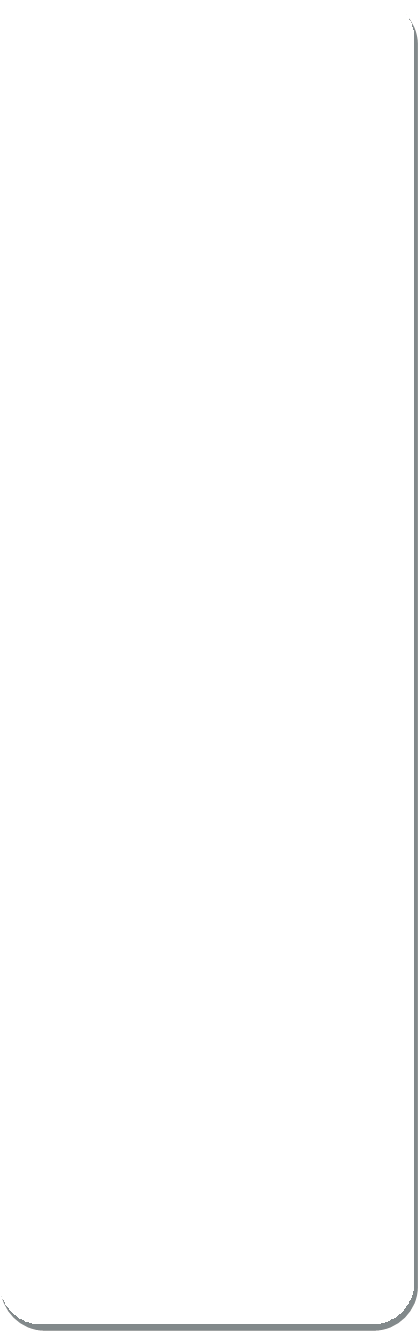 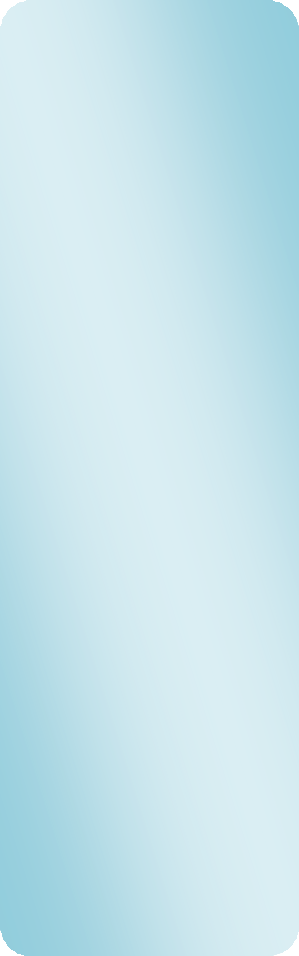 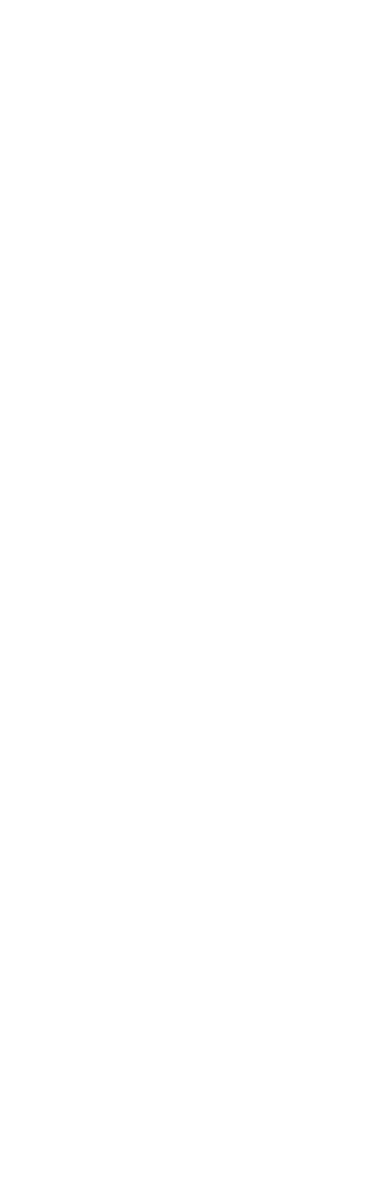 Engineering & Applied Mathematics Pathway – CIP Code 14.0101Course appropriate for	Project Lead the Way Programs;competencies may be utilized by any/all schools.Course appropriate for Engineering by Design Programs; competencies may be utilized by any/all schoolsKANSAS STATE CAREER CLUSTER COMPETENCY PROFILE	ENGINEERING CLUSTERENGINEERING & APPLIED MATHEMATICS PATHWAY (C.I.P. 14.0101)STUDENT 	Rating Scale:3 - Proficient Achievement 2 - Limited Achievement1  - Inadequate Achievement 0 - No ExposureCOMMON CAREER TECHNICAL CORE – CAREER READY STANDARDSAct as a responsible and contributing citizen and employeeApply appropriate academic and technical skillsAttend to personal health and financial well-beingCommunicate clearly, effectively and with reasonConsider the environmental, social and economic impacts of decisionsDemonstrate creativity and innovationEmploy valid and reliable research strategiesUtilize critical thinking to make sense of problems and persevere in solving them.Model integrity, ethical leadership and effective managementPlan education and career path aligned to personal goalsUse technology to enhance productivityWork productively in teams whileusing cultural/global competenceCOMMON CAREER TECHNICAL CORE – STEM CLUSTER STANDARDSApply engineering skills in a project that requires project management, process control and quality assurance.Use technology to acquire, manipulate, analyze and report data.Describe and follow safety, health and environmental standards related to science, technology, engineering and mathematics (STEM) workplaces.Understand the nature and scope of the Science, Technology, Engineering& Mathematics Career Cluster and the role of STEM in society and the economy.Demonstrate an understanding of the breadth of career opportunities and means to those opportunities in each of the Science, Technology, Engineering & Mathematics Career Pathways.Demonstrate technical skills needed in a chosen STEM field.INTRODUCTORY LEVEL COURSES03153 Principles of Technology3 2 1 0  1. The student works safely with mechanical, fluid, electrical, and thermal technology.Student will master relevant safety testsStudent will follow safety manuals, instructions, and requirementsStudent will make prudent choices in the conservation and use of resources and the disposal of materialsStudent will appropriately utilize laboratory equipment to accomplish activities of lessonStudent will know the location of the MSDS utilized in the work environment3 2 1 0  2. The student uses a systems approach to investigate mechanical, fluid, electrical, and thermal systems.Student will apply the universaldifferent frames of reference. 3 2 1 0  4. The student knows the concept offorce.Student will apply examples complex technological devices where force must be controlled, measured or applied;Student will analyze the relationship among force, pressure, voltage, and temperature;Student will evaluate and predict what happens to an object when forces on it are balanced and when forces on it areStudents will appropriately utilize symbols on blueprints and charts related to electrical systemsStudents will identify and utilize various measures used in electrical systems and the associated tools3 2 1 0  8.	The student knows the concept ofresistance.Student will identify resistance in mechanical, fluid, electrical, and thermal energy systemsStudent will relate the principle of force divided by rate to resistance in each energy systemthermal systems; andb.Student will relate the principle of work divided by time to each energy system.3 2 1 0 11. The student knows the concept of energy transformation.Student will observe and describe examples of kinetic and potential energy in mechanical, fluid, and electrical systemsStudent will compare examples of energy transformations in mechanical, fluid, and electrical systems.3 2 1 0 12. Students will work collaboratively with team members to complete an engineering project.21001 Pre-Engineering TechnologySt Ciwaveforms may be used to carry energy.3 2 1 0  9.	Understand how electric andmagnetic phenomena are related and know common practical applications.Fundamentals of electrical energy:and resistance in mechanical, electrical, fluid, and thermal engineering systems:3 2 1 0 18.	Understand scalars and vectors.3 2 1 0 19.	Solve problems by using theconcept of vectoring to predict the resultant forces.3 2 1 0 20.	Know the six simple machines and3 2 1 0  2.	Understand, organize, andcomplete an assembly drawing bycircuits, and resonant circuits; and the nature of the frequencyUtilizing the design process to analyze and solve design problems:Concepts of physics fundamental to engineering technology:measurements and calculations of voltage, current, resistance, andmathematical statements when appropriate.predict and describe the movement of objects.3 2 1 0  8.	Analyze the fundamentals andproperties of waveforms and howand protection devices are used in electrical systems.3 2 1 0 17.	Calculate loads, currents, andcircuit-operating parameters.Principles of force, work, rate, power, energy,Industrial engineering processes, the use of tools and equipment, methods of measurement, and quality assurance:3 2 1 0 30.	Know the common structure and processes of a quality assuranceand systems.3 2 1 0 41.	Use utility software efficiently todiagnose and correct problems. Students understand fundamental automation modules and are able to develop systems that complete preprogrammed tasks:3 2 1 0 42.	Use appropriate tools andtechnology to perform tests, collect data, analyze relationships, andscience, technology, engineering and math.3 2 1 0  2.	Describe engineering and explain how engineers participate in or contribute to the invention and innovation of products.3 2 1 0  3.	Describe impacts that technology has had on society.3 2 1 0  4.	Distinguish between invention and innovation.3 2 1 0 18.	Recognize and create thumbnail, perspective, isometric, and orthographic sketches.3 2 1 0 19.	Recognize and accurately interpret one and two point perspective drawings.3 2 1 0 20.	Communicate ideas for a design using various sketchingmethods, notes, and drafting views.Dimension an orthographic sketch following the guidelines of dimensioning.3 2 1 0 22.    Create a three-dimensional (3D) model of an object.3 2 1 0 23.    Apply geometric and dimension constraints to design CAD-modeled parts.3 2 1 0 24.    Assemble the product using the CAD modeling program.3 2 1 0 25.    Demonstrate the ability toproduce various annotated working drawings of a 3D model.3 2 1 0 26.	Identify the differencebetween a prototype, a model and a mock-up and analyze whatcircumstances call for the use of each.3 2 1 0 27.	Explain why teams of people are used to solve problems.3 2 1 0 28.	Brainstorm and sketch possiblesolutions to an existing design problem.3 2 1 0 33.	Describe positive and negativeeffects of automation and robotics on humans in terms of safety and economics.3 2 1 0 34.	Investigate a career related toautomation and robotics and determine the requirements for entering the field.3 2 1 0 35.	Investigate and understandvarious mechanisms to determine their purpose and applications.3 2 1 0 36.  Be able to apply their knowledge of mechanisms to solve a unique problem.3 2 1 0 37.	Design, build, wire, and program both open and closed loop systems.3 2 1 0 38.	Troubleshoot a malfunctioningsystem using a methodical approach.3 2 1 0 39.	Experience fluid power by creating and troubleshooting a pneumatic device.3 2 1 0  40.   Design, build, wire and program a system operated by alternative energy.Energy and the Environment (optional/extension)Water Conservation and ManagementEnergy Budget and Fiscal ImpactGeographic Barriers and Availability Considerations of ResourcesPower, Work, and Measure of EnergyTrends of Consumption of Various Energy SourcesEnvironmental Impact of Energy Usage and Disposal21003 Engineering TechnologyFlight and Space3 2 1 0  3.	Utilize language arts skills to write a script and create a storyboard for an infomercial promotion of an aerospace vehicle.and robotics and its effect on society.3 2 1 0 32.	Summarize ways that robots are used in today’s world and the impact of their use on society.Specific curriculum will differ from program to program. Additional topics of study can include:Efficiency vs. Conservation and measures to address each3 2 1 0  4.	Distinguish between the forces of lift, drag, weight, and thrust that affect an object moving through a fluid. Understand the importance of each force.3 2 1 0  5.	Examine how center of gravityaffects an aerospace vehicle in distributing weight.3 2 1 0  6.	Discover how Newton’s laws apply to flight and space.3 2 1 0  7.	Discover Bernoulli’s principlethrough exploration.3 2 1 0  8.	Recognize the tools and purpose of aeronautic design and testing.3 2 1 0  9.	Identify the characteristics of an airfoil and how they compare and contrast with the characteristics of wings.3 2 1 0 10.    Analyze the features and benefits of different types of wings.3 2 1 0 11.    Describe the major parts (fuselage, empennage, high lift devices, wings, undercarriage, propulsion, instruments, and controls) ofScience of Technology3 2 1 0  20.	Describe the difference between a chemist and a chemical engineer.3 2 1 0  21.	Apply science and engineering skills to make ice cream.3 2 1 0  22.	Follow the design process to createmethods and make modifications to the product.Magic of Electrons3 2 1 0  37.	Identify the roles of protons,neutrons, and electrons in an atom. Identify an element based on the atomic number.Identify metals, metalloids, and non-metals on the periodic table. Judge whether a material is aconductor, insulator, or semiconductor based upon its number of valance electrons and its position on the periodic table.Explain how the Law of Charges holds an atom together.Explain how electrons transfer from one atom to another to create electron flow.resistors, and photo resistors. 3 2 1 0  56.	Determine the value of a fixedresistor based upon the color codes on those resistors.3 2 1 0  57.	Measure voltage, current, andresistance using a multimeter.10004-Computer Applications3 2 1 0 1. Personal Information Managementword usage, spelling, sentence structure, clarity, emailDemonstrate knowledge of email etiquette.Send email messages.Access email attachments.Attach documents to messages.Demonstrate knowledge of contamination protection strategies for email.Save email messages / attachments. 3 2 1 0 2. Research and InternetLocate information using searchengine(s) and Boolean logic.Navigate web sites using software functions.Select appropriate search procedures and approaches.Select search engine(s) to use.Access business and technical information using the Internet.Access commercial, government, and education resources.Evaluate Internet resources (e.g., accuracy of information).Explore browser features.Test Internet connection.Unpack files using compression software.Bookmark web addresses (URLs).Navigate web sites using software functions (e.g., Forward, Back, Go To, Bookmarks).a.	Create calendars/schedules.Document results.Create tasks (to-do) list.Identify PIM applications (MS Outlook, Lotus Notes, and others).Manage daily/weekly/monthly schedule using applications such as Notes, MS Outlook, etc.Create and send notes, informal memos, reminder using PIM applications.Create reminder for oneself.Access email messages received.Access email system using login and password functions.Create e-mail messages in accordance with established business standards (e.g., grammar, Access library catalogs on the Internet.Compile a collection of business sites (e.g., finance and investment).Add plug-ins and helpers to the web browser.Archive files.Explore the multimedia capabilities of the World Wide Web.Utilize online tools.Communicate via email using the Internet.Explore collaboration tools.Explore electronic commerce.Explore newsgroups.Compile a collection of business sites (e.g., finance and investment).3 2 1 0  3. Word Processing and Presentationsjustification, etc.Enhance publications using paint/draw functions.Format new desktop publishing files.Output desktop publishing files.Place graphics in document.Prepare publications using desktop publishing software.Use advanced formatting features (e.g., headers/footers/dropped caps, and indexing).Create computer presentation and handouts in accordance with basic principles of graphics design and visual communication.Edit presentations.Insert graphic elements (e.g., graph, clip art, table) in a slide.Identify hardware items that support presentation software (e.g., scanners, digital cameras, printers, and projection systems).Print a single slide, an entire presentation, an outline, and notes.3 2 1 0  5. DataEnter data using a form.Locate/replace data using search and replace functions.Process data using database functions (e.g., structure, format, attributes, relationships, keys).Perform single- and multiple-table queries (e.g., create, run, save).Print forms, reports, and results or queries.Search a database table to locate records.Sort data using single and multiple field sorts.Verify accuracy of output.Maintain shared database of contact information.Manage daily/weekly/monthly schedule using applications.Participate in virtual group discussions and meetings.Apply basic commands of operating system software.Employ desktop operating skills.different fonts, styles, attributes,formulas.operating system architecture types.Demonstrate knowledge of the basics of process management.Demonstrate knowledge of the system utilities used for file management.Demonstrate knowledge of changes brought about by quality industry leaders in the world.Demonstrate knowledge of successful efforts by industryequipment in a responsible manner.3 2 1 0	2. Clearly document procedures for future use.Document step-by-step installation and configurationMaximize threat reduction.Document security procedures.Understand how to follow a disaster plan.Identify sources of virus infections.10002 Computing Systems3 2 1 0  1.	Apply knowledge of operatingsystems principles to ensureAllocate disk space, non-sharable resources, and I/O devices.Interface peripheral devices/controllers in the computer system (e.g., softwaredisk/CD-ROM storage and formats).3 2 1 0  5.	Configure/modify system asneeded.Build system software command structures using operating system macro facilities for computer systems.Identify scheduling priority in programming.Identify data requirements.Review automated scheduling software.Secure needed supplies and resources.development, and risk management for information system.Demonstrate knowledge of critical thinking skills and techniques.Demonstrate knowledge of decision-making skills and techniques.Develop a plan using data- oriented techniques.Determine whether prototyping system is feasible.productivity realized by the implementation of information systems.3 2 1 0   14. Explain new and emerging classes of software.Identify new and emerging classes of software.3 2 1 0   15. Explain the benefits of hosting a web site on a local server vs. at an ISP (Internet Service Provider).Compare the advantages and disadvantages of running your own server vs. using a server provider.3 2 1 0	16. Explain the differences betweenDefine research questions.Identify target audience.3 2 1 0  7.	Document procedures and actions.Develop audit trails.3 2 1 0 8. Ensure that hardware and software system components are compatible prior to performing installation.processor, memory, disk space, communications, printers, monitors).Determine compatibility of hardware and Identify hardware requirements (e.g., software.3 2 1 0 9.	Ensure that software to beinstalled is licensed prior to performing installation.Verify conformance to licensing agreement.3 2 1 0  10.	Evaluate information systemsproblem-solving techniques and approaches.Evaluate systems engineering considerations.Identify potential problems in system implementation.Summarize application planning,implementation.Appraise software process and product life-cycle models.j.		Assess software design methods and tools.3 2 1 0 11.	Evaluate information.Determine the accuracy and completeness of the information gathered.3 2 1 0 12.	Explain data communicationsprocedures, equipment and media.Demonstrate knowledge of the uses of data communications media.Demonstrate knowledge of the uses of data communications equipment..  Demonstrate knowledge of key communications procedures.3 2 1 0   13. Explain measurementtechniques for increased productivity due to information systems implementation.Measure increases innetworks and wide area networks. 3 2 1 0	17. Explain the features and functionsof web browsing software.Identify how different browsers affect the look of a web page.Demonstrate knowledge of the characteristics and uses of plug- ins.Demonstrate knowledge of the role of browsers in reading files on the World Wide Web (text-only, hypertext).3 2 1 0   18. Explain the features andfunctions of web page design software.Compare/contrast the features and functions of software editors available for designing web pages.3 2 1 0   19. Explain the key functions andapplications of software.Demonstrate knowledge of the function and operation of compilers and interpreters.Demonstrate knowledge of widely used software applications (e.g., word processing, databasemanagement, spreadsheet development).Demonstrate knowledge of the key functions of systems software.3 2 1 0   20. Explain the role of number systems in information systems.Identify the role the binary system in information systems.Demonstrate knowledge of number systems and internal data representation.3 2 1 0 21.	Gather information.Identify potential sources of information.Gather information from selected print and electronic sources.Conduct interviews with selected human information sources.Evaluate potential sources of information based on established criteria (e.g., affordability, relevance).Target audience/user group as a key information source.Determine priorities for the information that should be gathered.Identify subject-matter experts.3 2 1 0   22. Identify computer classifications and hardware.Identify types of computer storage devices.Identify the hardware associated with telecommunications functions.Identify major hardware components and their functions.Identify the three main classifications of computers (i.e. micro-, mid-range, & mainframe).assess their potential importance and impact on the future.Identify new technologies relevant to information technology.Assess the importance of new technologies to future developments& to future knowledge worker productivity.Identify new & emerging drivers and inhibitors of information technology change.3 2 1 0 24.   Monitor and adjust goals.Obtain support for goals.Provide support for goals.Monitor goal achievement.Adjust goals.3 2 1 0   25. Operate computer-driven equipment and machines.Run applications/jobs in accordance with processing procedures.Secure needed supplies and resources.Interact with/respond to system messages using console device.Follow log-off and power-down procedure(s).Follow power-up and log-on procedures.3 2 1 0   26. Perform customization as requested.Customize software to meet user preferences.3 2 1 0 27.   Perform installation accurately and completely, using available resources as needed.Select appropriate installation options (e.g., default, customized).Configure software to appropriate operating system settings.Configure macros, tools, andorganizational and personal tasks.Differentiate between procedures for an upgrade and for a new installation.Differentiate between stand-alone and network installation procedures.Disable/uninstall software that may interfere with installation of new software.Install given application/system software on various platforms in accordance with manufacturer's procedures.Convert data files if required.Verify software installation and operation.3 2 1 0 28.   Resolve problems with installation if they occur.Access needed help using manufacturers' technical help lines or Internet sites.Formulate new installation procedure if needed.Troubleshoot unexpected results.Set short- and long-term goals for assigned areas of responsibility/accountability.3 2 1 0 29.	Test and maintain products /services.Test products for reliability.Initiate predictive maintenance procedures.3 2 1 0 30.	Troubleshoot computer-drivenequipment and machines and access support as neededTest system using diagnostic tools/software.Repair/replace malfunctioning hardware.Reinstall software as needed.Recover data and/or files.Restore system to normal operating3 2 1 0 23.	Identify new IT technologies andpackages to accomplish simple3 2 1 0 31.standards.Understand and employ design andcolor principles.Assess the impact of various color harmonies on a two-dimensional picture plan.Demonstrate knowledge of the two- dimensional picture plan.Demonstrate knowledge of the nature of color and color harmonies.Assess how color affects the principles of line, value, shape and form.Demonstrate knowledge of the principles and elements of design and their relationship to each other.3 2 1 0   32. Understand data communications trends and issues.Identify major current issues in data communications.Identify data communication trends.Demonstrate knowledge of data transmission codes and protocols.3 2 1 0   33. Understand elements andtypes of information processing.Identify the elements of the information processing cycle (i.e., input, process, output, and storage).Identify types of processing (e.g., batch, interactive, event- driven, object-oriented).3 2 1 0   34. Understand functionsand interactions of departments within a business.Identify the ways in which organizational functions are interdependent.Define the role of strategic planning in business.Identify types of communication channels (e.g., formal, informal).Demonstrate knowledge of thecomponents of a business plan.3 2 1 0 35.    Understand how bandwidth affects data transmission and on-screen image.Demonstrate knowledge of how bandwidths affect data transmission and on-screen image.3 2 1 0   36. Understand how data isorganized in software development.Demonstrate knowledge of how data is organized in software development.3 2 1 0   37. Understand information organization principles.Demonstrate knowledge of group support technology for common knowledge requirements.Demonstrate knowledge of methods for achieving productivity in knowledge work.Demonstrate knowledge of the information analysis process.Demonstrate knowledge of information technology solutions.3 2 1 0 38.	Understand product/service design.Consider customer satisfaction in determining product characteristics (e.g., usefulness, price, operation, life, reliability, safety, cost of operation).Design product (e.g., using brainstorming, thumbnail sketches, rendering).3 2 1 0 39.	Understand the differencesbetween a client and a server.Differentiate between a client and a server.3 2 1 0 40.	Understand the fundamentals of operating systems.Identify major operating system fundamentals and components.3 2 1 0 41.		Understand the range of languages used in software development.Demonstrate knowledge of the range of languages used in software development.3 2 1 0 42.		Understand types and functions of businesses.Define stakeholder relationships (e.g., customers, employees, shareholders, and suppliers).Identify business reporting and information flow.Identify types of business organizations and functions.3 2 1 0   43. Use available reference tools asappropriate.Access needed information using appropriate reference materials.Access needed information using company and manufacturers' references (e.g., procedural manuals, documentation, standards, work flowcharts).3 2 1 0  44. Use installation and operationmanuals.Access needed information using appropriate reference materials.3 2 1 0   45. Use reliability factors effectively to plan for and create products/ services.Consider reliability factors (e.g., cost, human, productivity).Achieve reliability through maintainability, good design, design simplification, and design redundancy.Recognize the relationship of maintainability and reliability.Align cost components with quality objectives.Classify quality costs (e.g., preventive, evaluation, pre- delivery failures, post-delivery failures).21108 Production Blueprint Reading(.5 Credit) An introductory level course to provide students with the knowledge and ability to interpret the lines, symbols, and conventions of blueprints from a variety of industrial applications.3 2 1 0  1.	Identify symbols associated withblueprints3 2 1 0  2.	Interpret work from multiviewdrawings3 2 1 0  3.	Interpret size and location offeatures3 2 1 0  4.	Visualizing shapes and objects inmultiple views3 2 1 0  5.	Ability to convert fractions anddecimals proficiently3 2 1 0  6.	Interpret inch and metric drawings3 2 1 0  7.	Demonstrate legend and notereading skills3 2 1 0  8.	Interpret basic geometricdimensioning and tolerancing terminology3 2 1 0  9.	Identify different views utilized in blueprint reading3 2 1 0 10.	Identify orthographic projectionsuch as lines and symbols for electrical, piping, mechanical, architectural, welding, and machining printsTECHNICAL LEVEL COURSES21004 Principles of Engineering3 2 1 0  1.	Students will have an understandingof engineering and be able to identify engineering achievements through history.3 2 1 0  2.	Students will be able to defineattributes associated with being a successful engineer.3 2 1 0  3.	Understand that an engineeringteam must work together to solve problems, with each team member having individual and collective responsibilities.3 2 1 0  4.	Understand how gender-bias, racial-bias and other forms of stereotyping and discrimination can adversely affect communications within an engineering team.3 2 1 0  5.	Understand how ethics influencesthe engineering process. 3 2 1 0  6.	Understand how social,environmental and financial constraints influence the engineering process.3 2 1 0  7.	Students will have an understandingof the difference between engineering disciplines and job functions.3 2 1 0  8.	Students will research and discoverthe educational requirements to become an engineer.3 2 1 0  9.	Students will become familiar withan area of engineering by preparing for and conducting an interview with an engineer in that field of engineering.3 2 1 0  10.	Students will compose sketchesusing proper sketching techniques in the solution of design problems.3 2 1 0  11.	Students will select the appropriatesketching styles for presentation of a design problem to a group.3 2 1 0  12.	Students will plan and compose awritten technical report about the research they conducted about a career field in engineering.3 2 1 0  13.	Students will be able to formulatean organized outline for a technical paper.3 2 1 0  14.	Students will be able to design andcreate tables, charts, and graphs to illustrate data they have collected.3 2 1 0  15.	Students will evaluate and selectappropriate type of table, chart, or graph to accurately communicate collected data for written work or presentations.3 2 1 0  16.	Students will design and deliver apresentation utilizing appropriate support materials about research they have conducted.3 2 1 0  17.	Students will trace the history of aninvention and evaluate its effects on society and the environment.3 2 1 0  18.	Students will examine the evolutionof an invention to observe and report on how the design process is applied to continuously redesign and improve the product.3 2 1 0  19.	Students will mathematically explain the mechanical advantage gained and explain the function of the six different types of simple machines.3 2 1 0  20.	Students will apply simple machinesto create mechanical systems in solution of a design problem.3 2 1 0  21.	Students will design, diagram andimplement a program to control a device they construct to perform a sorting operation.3 2 1 0  22.	Students will select and applyconcepts of mechanical, electrical, and control systems in solving design problems.3 2 1 0  23.	Students will formulate a plan forevaluating the functioning of their sorting device and to make21006 Engineering Design21009 RoboticsEngineering Design3 2 1 0 17. Know historical and current events that have relevance to engineering design.3 2 10 18.	Understand the development of graphic language in relation to engineering design.3 2 1 0 19.    Use the appropriate methods and techniques for employing all3 2 1 0 28.    Analyze soil erosion and identify the causes.3 2 1 0 29.    Know the fundamental stages of geochemical cycles.3 2 1 0 30.    Understand the effects of weather fronts on regional air pollution.3 2 1 0 31.    Know the major systems used to monitor, analyze, and predict conditions of meteorologicalEnvironmental and Natural Science Engineering3 2 1 0 26.    Classify the three major groups of rocks according to their origin on the basis of texture and mineral composition.3 2 1 0 27. Analyze the importance and use of soil, and evaluate how soil may be preserved and conserved.3 2 1 0 9.	Define voltage, current, resistance, power, and energy.3 2 1 0 10.    Apply and relate Ohm’s law.3 2 1 0 11.    Read and interpret color codes and symbols to identify electrical components and values.3 2 1 0 12.    Measure properties of a circuitusing VOM and DVM meters.3 2 1 0 13.    Computer and measureconductance and resistance of conductors and insulators.3 2 1 0 14.    Apply Ohm’s law to series circuits.3 2 1 0 15.    Construct and verify operation of series circuits.3 2 1 0 16.    Troubleshoot series circuits.3 2 1 0 33.	Set up and operate power supplies for DC circuits.3 2 1 0 34.	Set up and operate oscilloscopesfor DC circuits.3 2 1 0 35.	Define basic motor theory andoperation.Demonstrate Proficiency in AC Circuits3 2 1 0 52.	Construct and verify the operation of filter circuits.3 2 1 0 53.	Troubleshoot filter circuits.3 2 1 0 54.	Define the characteristics ofpolyphase circuits.3 2 1 0 55.	Setup and operate a DVM for ACcircuits.3 2 1 0 56.	Setup and operate power supplies for AC circuits.3 2 1 0 57.	Setup and operate oscilloscopesfor AC circuits.3 2 1 0 58.	Setup and operate frequencycounters for AC circuits.3 2 1 0 59.	Analyze capacitor/inductor for AC circuits.3 2 1 0 60.	Setup and operate impedancebridges for AC circuits.21054 Technical Innovation and AssessmentCoursework should represent objectives reflective of the locally adopted process. Those listed below are example/foundational only.3 2 1 0 1.	Explain the design process:Define a problemb. BrainstormResearch and generate IdeasRecognition of identifying criteria and constraints and possible solutionsDesign ProposalModeling and PrototypingTesting and Evaluatingh. RefiningProductionCommunication of Results3 2 1 0 2.	Identify solutions and problems that go beyond the expected andobvious.3 2 1 0 3.	Identify sciences and technologyareas most impacted and with most potential to utilize the new technologies.3 2 1 0 4.	Be able to explain why it isimportant for STEM professionals to practice innovation.3 2 1 0 5.	Be able to discuss the advantages,disadvantages, and prospects of current emerging technologies.3 2 1 0 6.	Discuss in depth a chosen innovative technology, based on independent research.3 2 1 0 7.	Explain the change process.3 2 1 0 8.	Develop a plan for anticipatingchange.3 2 1 0 9.	Address each of the following areas to varying degrees based on available information:anticipated employment,drivers and constraints,size and location of market,connection(s) to existing technologies,ability and ease of replication,physical and capital costs,industry and education partnerships to be leveraged,national best practices,illustrate qualifications, and recommendations, aims and approaches for the Technological innovationInnovation system modelingTechnology monitoring, forecasting and assessmentTrend analysis methods & scenariosAPPLICATI21053 ECoursework sh the locally ado example/founrecommendations, aims and approaches for the Technological innovationInnovation system modelingTechnology monitoring, forecasting and assessmentTrend analysis methods & scenariosImpact assessmentRisk analysisAction (policy) analysis p.Technology road mapping q.Communication andimplementation of innovation forecasts21008 Digital Electronics3 2 1 0  1.	Students will be able to identifyhazards in the lab and know locations of the MSDS, safetylogic symbols for latches and flip- flops.3 2 1 0 42.	Students will be able to interpretand test Mod counters using discrete gates in the solution to a design problem.21252 Materials Science andEngineeringElectrical propertiesElectrical conductivityDielectric/Piezoelectric propertiesThermal properties o Thermal conductivity o Thermal expansion  o Heat of vaporizationFlammability/FlashPoint/Autoigni- tion TemperatureVapor Pressure o Melting Point o Boiling PointCurie point (loss of magnetism by heat)Chemical propertieso pHReactivitySolubility (ionic vs. covalent)Corrosion resistanceMagnetic propertiesPermeabilityOptical propertiesAbsorptivityReflectivityRefractive indexColorTransmittanceScatteringthat has recently become available or has recently been adopted for widespread use and how it may impact future design and development.Describe manufacturing processes that have changed due to availability of new materials.Identify and describe a testing technique for the integrity of a part made from a particular material (examples might be stress/pressure testing, magnaflux, diffraction techniques, x-ray, sonic, etc).21015 Particular Topics in EngineeringCoursework should represent explicit objectives measured against target skillsAdvanced Engineering DesignDesign Improvement Methodology (including and beyond those listed below) o	Employ effective listening skills when working with client.Employ customer service principles when working with consumers.Evaluate and follow-up on customer service provided.Emerging Technology Utilization/Employment (beyond the Emerging Technology Course)Additional competencies should reflect the particular work environment and the essential skills addressed reflective of previous coursework.reliability factors.Demonstrate knowledge of the key functions and subsystems of the product.Demonstrate knowledge of cross-functional team structures and team members’ roles.Create/evaluate products/services usingrequirements.3 2 1 0	3.	Assess the importance of newtechnology to future developments.3 2 1 0   4.	Identify trends and major currentissues associated with topic.3 2 1 0  5.	Demonstrate in depth knowledgeresulting from the topic examined (presentation, demonstration, etc).21007 Engineering Design & Developmentin relation to aesthetics, efficiency, and safety.3 2 1 0  5.	Understand the ways in whichsociocultural conditions and issues influence architectural design.3 2 1 0  6.	Understand the theoretical andpractical effects of human and physical factors as well as cost analysis on the development of architectural designs.3 2 1 0  8.	Understand the integration ofarchitectural factors, such as soil mechanics, foundation design, engineering materials, and structure design.3 2 1 0  9.	Understand stress-strainrelationships of building structures. 3 2 1 0 10.	Know historical and current events that have relevance to engineeringdesign.3 2 1 0 11.	Understand the development of graphic language in relation to engineering design.3 2 1 0 12.	Understand the process ofproducing proportional two- and three-dimensional sketches and designsUse sketching techniques as they apply to a variety of architectural and engineering models.Use freehand graphic communication skills to represent conceptual ideas, analysis, and design concepts.Develop a binder of representative student work for presentation.3 2 1 0 16. Use methods and techniques for employing all engineering design equipment appropriately.3 2 1 0 17.	Apply conventional engineeringdesign processes and procedures accurately, appropriately, and safely3 2 1 0 18.	Apply the concepts of engineering design to the tools, equipment, projects, and procedures of the Engineering Design Pathway.21010 Computer Integrated Manufacturing3 2 1 0	1. Utilize the computer to process materials records.3 2 1 0	2. Maintain accurate written records of project materials.3 2 1 0	3. Use the computer to produce written materials as needed.3 2 1 0	4. Maintain written recordsdocumenting progress.3 2 1 0	5. Convert fractions into decimal equivalents.3 2 1 0	6. Convert English systemmeasurements into metric measurements.3 2 1 0	7. Demonstrate the operation of micrometers.3 2 1 0	8. Interpret micrometer reading measurements.3 2 1 0	9. Demonstrate the operation of calipers.3 2 1 0	10. Interpret caliper reading measurements.3 2 1 0	11. Demonstrate knowledge of safety concerning CIM/CNC tools, machines, and materials.3 2 1 0	12. Demonstrate appropriate care of CIM/CNC tools, equipment, materials, and facilities.3 2 1 0	13. Draw a blueprint/workingdrawing of an assigned product. 3 2 1 0	14. Identify basic flowchartingsymbols and discuss their functions. 3 2 1 0	15. Create a flowchart that portraysa manufacturing process.3 2 1 0	16. Apply flowcharting to areas other than manufacturing.manufacturing.3 2 1 0	18. Model and create a program to control an automated system.3 2 1 0	19. Produce various products from blueprint/working drawings.3 2 1 0	20. Produce a product using amultiple step method of machining. 3 2 1 0	21. Transfer drawings made in CADto a CAM program.3 2 1 0	22. Read and interpret G & Mcodes.3 2 1 0	23. Generate CNC code.3 2 1 0	24. Calculate feed rate, cuttingspeed, chip thickness for various materials on a mill or lathe.3 2 1 0	25. Demonstrate proper setupprocedures for operating a CNC milling or turning machine.3 2 1 0	26. Power up and power down the computer and equipment appropriately to calibrate and prepare for use.3 2 1 0	27. Utilize the computer and CNC software to run a part program.3 2 1 0	28. Use the computer and CNCmachine to produce a product. 3 2 1 0	29. Describe the changes frommanual machining to computer numerical control machining.3 2 1 0	30. Describe advantages anddisadvantages of CNC machining.21020/21014 BioEngineering or Biotechnical EngineeringBiotechnical Engineering Procedures3 2 1 0	2. List the forms of documentation needed for effective communication.3 2 1 0	3. Outline the steps necessary to keep one’s self safe in a laboratory setting.3 2 1 0	4. Relates what could happen to experiment results if measurement is performed or recorded incorrectly.3 2 1 0 5. Distinguishes the difference between accuracy and precision3 2 1 0 6. Explains how both accuracy and precision play a vital role in the design processBiotechnical Engineering History and Industry3 2 1 0	7. Outline the evolution of biotechnical engineering.3 2 1 0	8. Illustrate the major biotechnical engineering milestones using a wide variety of internet resources.3 2 1 0	9. Assess the impact of each milestone based on their research.3 2 1 0	10. Identify the fundamental concepts common to all major industries in biotechnical engineering.3 2 1 0	11. Identify and explain how biotechnical engineered products impact society.3 2 1 0	12. Predict future developments in biotechnical engineering.3 2 1 0	13. Investigate the relationship between financial markets and scientific researchValues and Ethics3 2 1 0	14. Distinguish between values and morals.3 2 1 0   15. Identify some of the parameters that shape an individual’s ethics.3 2 1 0	16. Discuss bioethics.3 2 1 0	17. Explain why it is important to consider the bioethical issues of technological advancements.3 2 1 0	18. Outline the steps that might be used in determining the societal and environmental ramifications of biotechnology research.3 2 1 0	19. Explain why it is important to keep an open mind to different perspectives in biotechnical researchBioinformatics3 2 1 0	20. Summarize the molecular techniques that are used by bioinformaticists.3 2 1 0	21. Create a portfolio demonstrating the research and integration of forensics with engineering.3 2 1 0	22. Illustrate the process necessary for creating a fuming chamber for lifting prints from evidence.3 2 1 0	23. Analyze the technology utilized in the field of forensics.3 2 1 0	24. Apply knowledge of genetic engineering to the design of a novel and beneficial application of the reporter gene, green fluorescent protein.3 2 1 0	25. Describe how to isolate proteins.Fermentation3 2 1 0	26. Describe the applications of fermentation in food production and renewable energy.3 2 1 0	27. Design a method or instrumentation to be used for measuring rates of fermentation.3 2 1 0	28. Explain what variables affect CO2 production in yeast in order to determine the ideal conditions for fermentation.Biomedical Engineering3 2 1 0	29. Demonstrate the application of engineering principles by improving upon existing hospital designs or surgical equipment designs.3 2 1 0 30. Explain the concepts of product liability, product reliability, product reusability and product failure.Orthopedics3 2 1 0 31. Identify anatomical joint features and movements.3 2 1 0 32. Design a joint model with the same degrees of freedom as the human counterpart.3 2 1 0 33. Synthesize skeletal system concepts with the design process for engineering joints.Cardiovascular Devices and Imaging3 2 1 0 34. Summarize the most common forms of heart disease and disorders..3 2 1 0 35. Explain procedures involving artificial heart surgery.3 2 1 0 36.  Estimate the cost of a proposed noninvasive implant.3 2 1 0 37. Design a portable ECG monitor and study the electrical aspects associated with the heart.21012 Civil Engineering & Architecture3 2 1 0	1. Students will compare andcontrast civil engineering and architecture.3 2 1 0	2. Students will describe thepostsecondary and career opportunities in the fields of civil engineering and architecture.3 2 1 0	3. Students will describe the various individuals and agencies and their roles during the design and development of a civil engineering or architectural project.3 2 1 0	4. Students will outline appropriate sequence of action that may include tasks, personnel, and materials to accomplish a civil engineering or architectural project and will continually document and modify that sequence based on personal review and feedback from others as they develop their project.3 2 1 0	5. Students will identify the criteria and constraints and gather information to promote viable decisions regarding the development of their solutions.3 2 1 0	6. Students will communicate ideas for designing a development project using various drawing methods, develop two and three dimensional sketches, graphics, or other media (including computer assisted media) collected and documented.3 2 1 0	7. Students will communicate the current common practices utilized in civil engineering and architecture and apply them to develop a viablelocations of the electrical, water, and sewage access points and setbacks.3 2 1 0	10. Students will develop and be able to read a contour map.3 2 1 0	11.  Students will utilize sitegeography to appropriately place buildings, allow for drainage, provide aesthetic appeal and moderate external climate (utilizing vegetation and landform) and provide for adequate access and parking.3 2 1 0	12. Students will examine andassess the pros and cons of local, state, and federal regulations on site development.3 2 1 0	13.  Students will apply theirknowledge of architectural styles to the design of the structures. 3 2 1 014. Students will apply their knowledge of floor plans to the structures.contrast the various elevations3 2 1 0	20.  Students will draw the sections and details complete with appropriate architectural symbols.3 2 1 0	21.  Students will determine and draw appropriate renderings of the mechanical, electrical, and protection systems necessary.3 2 1 0	22. Students will determine the live and dead loads of a structure using load tables and appropriate mathematics.3 2 1 0	23.  Students will identify theregions of the United States that are susceptible to seismic loads.3 2 1 0	24.  Students will research thedifferent types of loads acting on a structure and write a brief description with a diagram in their journals/notebooks.3 2 1 0	25.  Students will identify roofing materials, types of roof systems, rafters and trusses; calculate the load for roof members; and determine the architectural styles that will support the roof system design chosen for their project.Students will determine the strength of columns and beams required for a structure.Students will size floor members according to loads and21011 Civil Engineering3 2 1 0	1. Students will describe civilengineering and its significance in areas such as community planning, transportation, and sanitation.3 2 1 0	2. Students will describe thepostsecondary and career opportunities in the fields of civil engineering.3 2 1 0	3. Students will describe the various individuals and agencies and their roles during the design and development of a civil engineering project.3 2 1 0	4. Students will outline appropriate sequence of action that may include tasks, personnel, and materials to accomplish a civil engineering project and will continually document and modify that sequence based on personal review and feedback from others as they develop their project.3 2 1 0	5. Students will identify the criteria and constraints and gather information to promote viable decisions regarding the development of their solutions.3 2 1 0	6. Students will communicate ideas for designing a development projectto develop a viable solution for an engineering project.3 2 1 0	8. Students will communicateunderstandings of the relationship21013 Aerospace EngineeringHistory of FlightStudents will demonstrate basic knowledge of aerodynamics and physics.Students will utilize the design process, with computer simulationStudents will utilize the design process to create and evaluate multiple solutions to a problem.Airfoil Construction3 2 1 0  1. Students design, create, and test prototypes and models of airfoils.3 2 1 0  2. Students create sub-scale models usedstate, and federal regulations on site development.3 2 1 0	12.  Students will research anddesign an appropriate energy system.3 2 1 0	13.  Students will calculate anddetermine the heat loss or gain of the energy systems.3 2 1 0	14.  Students will compare andcontrast the various elevations views and communicate their understanding of how elevations are used in the design of the project’s structures.operation of the airplane.3 2 1 0  5. The forces that act on an aircraft which enable it to fly will be listed by the students.Aerodynamics3 2 1 0  1. Students will identify the forces applied to an airplane in-flight: lift, weight, drag and thrust.3 2 1 0  2. Students will explain how wings provide the lifting forces needed to overcome the weight of an airplane.3 2 1 0  3. Student will demonstrate an understand of power to weight ratio.graph, display, evaluate and analyze test data.Glider Design & Construction3 2 1 0  1. The students will use flight theory to design a glider.3 2 1 0  2. Students predict the flightperformance of an aircraft utilizing the mathematics of flight theory.3 2 1 0  3. Students will construct a multi- component device by the use of assembly and alignment jigs.3 2 1 0  4. The student will collect and use flight testing data to evaluate an aircraft design.Model Rocket Trajectoryobjects in the photograph.Effect of Gravity on the Human Bodymeasurement.Rocket Camera3 2 1 0  1. The internet and the library are used for conducting research.3 2 1 0  2. Students understand and explain applications of aerial photography.3 2 1 0  3. Students use the scientific method tothe satellite at a given time.Life Support & Environmental Systems3 2 1 0  1. Students describe basic physiological3 2 1 0  2. The students make a model to showMicrogravity Drop Tower3 2 1 0  1. Students describe gravity and its effects on other masses.Students state the value of "g" on earth.Students demonstrate microgravity 3 2 1 0  4. Students describe the microgravityPrinciples of Tech. (8-9)53153/031531 creditPre-Engineering Tech. (8-9)21001/710011 creditComputing Systems (8-9)10002/600021 creditEngineering Appl. (8-9)21002/710021 creditComputer Appl. (8-9)10004/600041 creditEngineering Tech. (8-9)21003/710031 creditBlueprint Reading21108.5 creditPrin. Of Engineering210041 creditEngineering-Comprehensive210051 creditEngineering Design210061 creditFoundations of Electronics212011 creditRobotics210091 creditAdvanced ProductionTechnical InnovationBlueprint Reading39108.5 creditand Assessment210541 creditsystems model to technological activities; andb.   Student will identify theunbalanced; andd.		Student will measure force in mechanical, fluid, electrical, andc.   Student will measure, verify, and analyze resistance in mechanical, fluid, electrical,inputs, processes,thermal systems.and thermal energy systems.outputs, and feedback3 2 1 05.The student knows the concept of3 2 1 0  9. The student knows the concept ofassociated with each ofwork.energy.the systems.a.   Student will relate mechanical,a.   Student will identify the nature of3 2 1 03. The student knows the laws governingfluid, and electrical to force andenergy;motion.a.   Student will analyze examples ofmovement; andb.   Student will identify andb.   Student will relate potential energy, kinetic energy, and heatuniform and accelerated motion,measure the effects of workenergy to the conservation ofincluding linear, projectile, anddone in mechanical, fluid andenergy;circular motion;b.   Student will generate and3 2 1 06.electrical systems.The student knows the concept ofc.   Student will distinguish between work and energy;interpret graphs describingmotion, including the use of real time technology;Student will formulate the effects of forces on the motion of objects;Student will develop andrate.Student will analyze rate in mechanical, fluid, electrical, and thermal systems; andStudent will measure, verify, and analyze rate in mechanical, fluid, electrical, and thermal systems.Student will measure, verify, and analyze energy in each system; andStudent will evaluate different methods of energy transfer that result in an increasing amount of disorder.interpret a free-body diagram3 2 1 07.Student knows electrical systems3 2 1 0 10. The student knows the concept offor force analysis; andconcepts.power.e.	Student will identify anda.   Student will identify and recreatea.   Student will define power indescribe motion related tobasic series and parallel circuitsmechanical, fluid, electrical, andusing information collected fromdetailed drawings.3 2 1 012.spectrum.Calculate, construct, measure, and3 2 1 0 23.Understand the steps in the designprocess.3 2 1 03.Know the current industryemploy both AC and DC circuits.3 2 1 0 24.Determine what information andstandards for illustration and layout.3 2 1 013.Use appropriate electronicprinciples are relevant to a problemand its analysis.3 2 1 04.Draw flat layouts of a variety ofinstruments to analyze, repair, or3 2 1 0 25.Choose between alternate solutionsobjects by using the correct draftingmeasure electrical and electronicin solving a problem and be able to3 2 1 05.tools, techniques, and media Prepare reports and data sheets for3 2 1 014.systems, circuits, or components.Analyze and predict the effects ofjustify the choices made indetermining a solution.writing specifications.circuit conditions on the basis of3 2 1 0 26.Translate word problems into3 2 1 0  6.Understand Newton’s laws and howthey affect and define the3 2 1 015.power.Classify and use various electrical3 2 1 0 27.Develop a solution from multipledetails provided by client.movement of objects.components, symbols,3 2 1 0 28.Build a prototype from plans and3 2 1 0  7.Understand how the laws of conservation of energy and momentum provide a way to3 2 1 016.abbreviations, media, andstandards of electrical drawings. Understand how electrical control3 2 1 0 29.test it.Evaluate and redesign a prototype on the basis of collected test data.3 2 1 0 31.cycle.Understand the majordisplay data in a simulated or modeled automated system.3 2 1 05.Assemble an engineering notebook and a portfolio.manufacturing processes.3 2 1 0 43.3 2 1 0 43.Understand the use of sensors for3 2 1 06.Describe the design process and3 2 1 0 32.Use tools, fasteners, and joiningdata collection and processhow it is used to aid in problemsystems employed in selectedcorrection in an automated system.solving.engineering processes.3 2 1 0 44.3 2 1 0 44.Program a computing device to3 2 1 07.Use the design process to solve a3 2 1 0 33.Estimate and measure the size ofcontrol an automated system ortechnical problem.objects in both Standardprocess.3 2 1 08.Recognize design criteria andInternational and United States3 2 1 0 45.3 2 1 0 45.Use motors, solenoids, and similarconstraints.units.devices as output mechanisms in3 2 1 09.Describe the purpose and3 2 1 0 34.Calibrate and measure objects byautomated systems.importance of working in a team.using precision measurement tools3 2 1 0 46.3 2 1 0 46.Assemble input, processing, and3 2 1 010.Explain a design brief and apply theand instruments.output devices to create anconcept when using the designComputer systems and engineering perspective:	automated system capable of	process.Computer systems and engineering perspective:	automated system capable of	process.Computer systems and engineering perspective:	automated system capable of	process.Computer systems and engineering perspective:	automated system capable of	process.Computer systems and engineering perspective:	automated system capable of	process.Computer systems and engineering perspective:	automated system capable of	process.Computer systems and engineering perspective:	automated system capable of	process.Computer systems and engineering perspective:	automated system capable of	process.3 2 1 0 35.Understand how to design systemsaccurately completing aaccurately completing aaccurately completing a3 2 1 011.Describe the elements of designthat use computer programs topreprogrammed task.preprogrammed task.preprogrammed task.and apply this concept to the designinteract with hardware.Fundamentals of systems and products in phasesFundamentals of systems and products in phasesFundamentals of systems and products in phasesprocess.3 2 1 0 36.Know the function and interactionof development, production, and marketing:of development, production, and marketing:of development, production, and marketing:3 2 1 012.Use a decision matrix to select theof basic computer components andof basic computer components and3 2 1 0 47.3 2 1 0 47.Understand the process of productbest solution to a design problem.peripherals.peripherals.development.3 2 1 013.Demonstrate the ability to measure3 2 1 0 37.	Install and configure computer3 2 1 0 37.	Install and configure computer3 2 1 0 48.3 2 1 0 48.Understand project management,accurately with different deviceshardware and softwarehardware and softwarecharting, and the use of graphicand scales.components required for solution.components required for solution.tools in illustrating the3 2 1 014.Explain how to measure in different3 2 1 0 38.	Understand the relationship among	development of a product and the	contexts.3 2 1 0 38.	Understand the relationship among	development of a product and the	contexts.3 2 1 0 38.	Understand the relationship among	development of a product and the	contexts.3 2 1 0 38.	Understand the relationship among	development of a product and the	contexts.3 2 1 0 38.	Understand the relationship among	development of a product and the	contexts.3 2 1 0 38.	Understand the relationship among	development of a product and the	contexts.3 2 1 0 38.	Understand the relationship among	development of a product and the	contexts.3 2 1 0 38.	Understand the relationship among	development of a product and the	contexts.computer hardware, networks, andcomputer hardware, networks, andprocesses involved.3 2 1 015.Measure using both the English andoperating systems.operating systems.Metric systems.3 2 1 0 39.	Understand the process of testing	3 2 1 0 16.	Summarize the reasoning for using3 2 1 0 39.	Understand the process of testing	3 2 1 0 16.	Summarize the reasoning for using3 2 1 0 39.	Understand the process of testing	3 2 1 0 16.	Summarize the reasoning for using3 2 1 0 39.	Understand the process of testing	3 2 1 0 16.	Summarize the reasoning for using3 2 1 0 39.	Understand the process of testing	3 2 1 0 16.	Summarize the reasoning for using3 2 1 0 39.	Understand the process of testing	3 2 1 0 16.	Summarize the reasoning for using3 2 1 0 39.	Understand the process of testing	3 2 1 0 16.	Summarize the reasoning for using3 2 1 0 39.	Understand the process of testing	3 2 1 0 16.	Summarize the reasoning for usingand troubleshooting computerand troubleshooting computer21002Engineering Applicationssketching as a communication tool.equipment and systems.equipment and systems.3 2 1 017.Use visualization, spatial reasoning,3 2 1 0 40.	Test and maintain wireless and	Design and Modeling	and geometric shapes to sketch twowired communications components	3 2 1 0  1.	Explain the relationship between	and three dimensional shapes.3 2 1 0 40.	Test and maintain wireless and	Design and Modeling	and geometric shapes to sketch twowired communications components	3 2 1 0  1.	Explain the relationship between	and three dimensional shapes.3 2 1 0 40.	Test and maintain wireless and	Design and Modeling	and geometric shapes to sketch twowired communications components	3 2 1 0  1.	Explain the relationship between	and three dimensional shapes.3 2 1 0 40.	Test and maintain wireless and	Design and Modeling	and geometric shapes to sketch twowired communications components	3 2 1 0  1.	Explain the relationship between	and three dimensional shapes.3 2 1 0 40.	Test and maintain wireless and	Design and Modeling	and geometric shapes to sketch twowired communications components	3 2 1 0  1.	Explain the relationship between	and three dimensional shapes.3 2 1 0 40.	Test and maintain wireless and	Design and Modeling	and geometric shapes to sketch twowired communications components	3 2 1 0  1.	Explain the relationship between	and three dimensional shapes.3 2 1 0 40.	Test and maintain wireless and	Design and Modeling	and geometric shapes to sketch twowired communications components	3 2 1 0  1.	Explain the relationship between	and three dimensional shapes.3 2 1 0 40.	Test and maintain wireless and	Design and Modeling	and geometric shapes to sketch twowired communications components	3 2 1 0  1.	Explain the relationship between	and three dimensional shapes.3 2 1 01.Apply their knowledge of researchtechniques to investigate thehistory of an aerospace vehicle.3 2 1 02.Experience the flightcharacteristics of kites, whirly gigs,model airplanes, hot air balloons,and model rockets.3 2 1 0 29.	Create a decision-making matrix.3 2 1 0 30.	Select an approach that meets or3 2 1 0 41.Differentiate between potential andkinetic energy.satisfies the constraints given in adesign brief.3 2 1 0 42.Explain the differences, advantages,and disadvantages betweenexhaustible, inexhaustible,Automation and Roboticsrenewable, and non-renewable3 2 1 0 31.	Describe the purpose of automationenergy sources.a.Create documents (e.g., letters,memos, reports) using existings.Run slide shows manually andautomatically.n.Apply appropriate file anddisk managementforms and templates.	3 2 1 0  4. Spreadsheets	techniques.forms and templates.	3 2 1 0  4. Spreadsheets	techniques.forms and templates.	3 2 1 0  4. Spreadsheets	techniques.forms and templates.	3 2 1 0  4. Spreadsheets	techniques.forms and templates.	3 2 1 0  4. Spreadsheets	techniques.forms and templates.	3 2 1 0  4. Spreadsheets	techniques.b.Employ word processing utilitytools (e.g., spell checker,a.b.Create spreadsheets.Edit spreadsheets.o.Recognize the need for regularbackup procedures.grammar checker, thesaurus).c.Print spreadsheets.p.Demonstrate knowledge ofc.Format text using basic formattingd.Retrieve existing spreadsheets.central processing unit (CPU)d.functions.Retrieve existing documents.e.f.Save spreadsheets.Create charts and graphs fromq.control and architecture.Identify CPU modes of operations.e.Safeguard documents using name &spreadsheets.r.Define the role of memorysave functions.g.Group worksheets.management in an operating system.f.Create new word processing forms,style sheets, and templates.h.Input/process data usingspreadsheet functions.s.Demonstrate knowledge of networkoperating systems.g.Enhance publications usingi.Perform calculations using simplet.Demonstrate knowledge ofu.Demonstrate knowledge of the commands used to handle tasks inq.company standards.Identify the features and benefits off.Run applications. jobs in accordance with processingoperating systems.quality planning.procedures.v.Differentiate betweenmicrocomputer, minicomputer, and mainframe operating systems.3 2 1 0r.7.Identify the role of quality within theorganization.History / Quality Assuranceg.h.Follow log-off and power-downprocedure(s).Handle materials and3 2 1 06. Ethics and Securitya.		Demonstrate knowledge of potential internal and externalc.to improve quality and/orreduce costs.Demonstrate knowledge of the3 2 1 0procedures.3. Communicate and recognize goal achievement.threats to security.historical evolution of qualitya.	Communicate goal achievement.b.	Assess exposure to security issues.assurance/total qualityb.	Provide recognition for goalc.	Demonstrate knowledge of virusmanagement (e.g., Deming, ISOachievement.protection strategy.d.	Ensure compliance with securityd.9000).Demonstrate knowledge of the3 2 1 04. Configure systems to provide optimalsystem interfaces.rules, regulations, and codes.standards/requirements for thea.	Apply concepts of privilegede.	Explore ways to implementBaldridge award.instructions and protected modecountermeasures.f.	Implement security procedurese.Demonstrate knowledge of qualitymanagement terminology.programming.b.	Configure peripheral device driversin accordance with business(e.g., disk, display, printer, modem,ethics.keyboard, mouse, network).k.l.m.Understand how to utilizebackup and recovery procedures.Understand how to load virus detection and protection software. Maintain confidentiality.a.b.c.optimal functioning of system.Interact with/respond to system messages using console device. Apply basic commands of operating system software.Apply appropriate file and diske.and hardware interrupts,exceptions, Direct Memory Addressing [DMA], bus structures). Identify standards and issues related to I/O programming and design of I/O interfaces.n.Understand how to provide formanagement techniques.f.Define hardware-software interfaceo.user authentication (e.g., assign passwords, access level).Understand how to remove viruses.d.e.Employ desktop operating skills.Follow power-up and log-on procedures.g.issues for a computer system. Apply advanced I/O concepts (e.g., disk caching, data compression,p.Report viruses in compliance withextended memory, magnetic3 2 1 06.Determine audience andh.Determine software designlocal and wide area networks.information needsprocess, from specification toa.	Distinguish between local areaappropriate changes in design, circuitry or programming.3 2 1 034.Students will be able to identify practical applications of eachdestructive material testing and will be able to use the data collected3 2 1 024.Students will mathematicallymaterial category to engineeredthrough these tests to compute andanalyze a simple truss to determineproducts and processes.document mechanical properties.types and magnitude of forces3 2 1 035.Students will be able to identify and3 2 1 046.Students will be able to analyze a3 2 1 025.supported in the truss.Students will be able to define,document the properties ofmaterials.product that breaks and be able toexplain how the material failed.describe, and analyze the stresses3 2 1 036.Students will be able to design an3 2 1 047.Students will be able to diagram aand forces acting on an object.experiment to identify an unknownsystem and identify the critical3 2 1 026.Students will prepare and present amathematical analysis of a truss3 2 1 037.material.the student will be able to formulate3 2 1 048.components.Students will be able todesign as part of a 5- minute oralconclusions through analysis ofmathematically estimate chance ofpresentation about their bridgerecorded laboratory test data forfailure of a system given information3 2 1 027.design.Students will explain the use ofpresentations in the form of charts,graphs, written, verbal, and multi-3 2 1 049.on certain components.Students will list the causes offactors of safety in the designmedia formats.failure and be able to proposeprocess.3 2 1 038.Students will be able to analyzesolutions.3 2 1 028.Students will be able to explain thedifference between the area of aword problems about forces actingon materials.3 2 1 050.Students will prepare and defend aposition on an ethical engineeringcross section of an object and the3 2 1 039Students will be able to define anddilemma.second moment of the areastate examples of the major3 2 1 051.Students will analyze an engineering(Moment of Inertia) and predict therelative strength of one shape vs.3 2 1 040.categories of Production Processes.Students will be able to interpret afailure for the purpose of presentingan oral report which identifiesanother.drawing and produce a part.causes, damage done, design3 2 1 029.Students will be able to use a3 2 1 041.Students will be able to state thefailures, and other areas where thecomputer aided engineeringpackage to analyze a shape.difference between mass andweight.failure has impacted theenvironment or society.3 2 1 030.Students will explain the effects that3 2 1 042.Students will be able to utilize a3 2 1 052.Students will prepare a writtenstress has on a material and explainvariety of precision measurementreport explaining their analysis of an3 2 1 031.how the material will react.Students will be able to identify andtools to measure appropriatedimensions, mass, and weight.3 2 1 053.engineering failure.Students will be able to explain thedifferentiate the five basic3 2 1 043.Students will be able to calculatedifference between distancecategories of solid engineeringthe mean, median, mode andtraveled and displacement3 2 1 032.materials.Students will be able to comparestandard deviation for a set of dataand apply that information to an3 2 1 054.Students will design and build adevice for the purpose ofand contrast the physical propertiesunderstanding of quality assurance.conducting experiments ofof organic, metals, polymers,3 2 1 044.Students will be able to explain theacceleration, displacement, and3 2 1 033.ceramics, and composites.Students will be able to trace thedifference between process andproduct control.3 2 1 055.velocity.Students will be able to explain howproduction of raw material to3 2 1 045.Students will be able to describe andvelocity and acceleration arefinished product.safely conduct destructive and non-calculated.3 2 1 01.Students will develop an appreciation of how the history of art has influenced innovations in thefield of engineering, and explain theimpact of artistic expression as itrelated to consumer products.3 2 1 02.Students will research how artisticperiod and style have influencedproduct and architectural design.3 2 1 03.Students will explore the designconcept of form and function, andexplain its use in product design.3 2 1 04.Students will explore the evolutionof technology and be able toidentify engineering achievementsthrough history.3 2 1 05.Students will research thechronological development andaccelerating rate of change thatinnovations in tools and materialshave brought about over time as itrelates to a given consumer product.3 2 1 06.Students will review the history ofmeasurement tools and identify twoinnovations that have led toimproved functionality of that tool.3 2 1 07.Students will explore a givenprofessional organization, andsummarize in a short PowerPointpresentation the range of services3 2 1 08.provided by the organization.Students will identify careeropportunities in design engineeringand explain their job functions.3 2 1 09.Students will explore careeropportunities in a given engineeringfield and list the educationalrequirements for each profession.3 2 1 010.Students will list the seven steps of the design process and explain the3 2 1 021.Students will demonstrate the ability to produce two-dimensionalrectangles, squares, rhombus, trapezoid, pentagon, hexagon, andactivities that occur during eachgeometric figures.octagon).phase.3 2 1 022.Students will select and produce the3 2 1 033.Using a compass, ruler and triangle,3 2 1 011.Students will assess the value ofappropriate pictorial style to beststudents will construct variousworking as a team and understandthe benefits of collaboration.communicate solutions in the designprocess.3 2 1 034.geometric shapes.Students will define terminology3 2 1 012.Students will investigate the3 2 1 023.Students will formulate pictorialassociated with arcs and circles.principles and elements of designsketches to develop ideas, solve3 2 1 035.Using a compass, ruler and triangle,and demonstrate their use in thedesign process.problems, and understandrelationships during the designstudents will construct arcs, circlesand ellipses.3 2 1 013.Students will identify careerprocess.3 2 1 036.Students will distinguish and defineopportunities in design engineering3 2 1 024.Students will create sketchesgeometric constraints.3 2 1 014.and explain their job functions.Students will express theirutilizing both the additive andsubtractive methods to assess3 2 1 037.Students will identify the followinggeometric constraints in given threeunderstanding of the principles andunderlying geometric anddimensional models: horizontal,elements of design utilized inperceptual principles.vertical, parallel, perpendicular,products, print media, and artforms.3 2 1 025.Students will select a sketchingmethod that is efficient in its use oftangent, concentric, collinear,coincident, and equal.3 2 1 015.Students will collect and displaycolor, form, and symbols3 2 1 038.Students will apply the right handexamples of the application of therepresenting abstract data.rule to identify the X, Y, and Z axesprinciples and elements o designutilized in products, print media,3 2 1 026.Students will augment pictorialsketches with shading to improve3 2 1 039.of the Cartesian Coordinate System.Students will apply a combination ofand art forms.communication.absolute, relative, and polar3 2 1 016.Students will identify the proper3 2 1 027.Students will evaluate and select thecoordinates to construct a three-elements of a fully developedportfolio.necessary views to graphicallycommunicate design solutions.3 2 1 040.dimensional model.Students will define the origin3 2 1 017.Students will identify and discuss3 2 1 028.Students will interpret annotatedplanes in the Coordinate System.the ethical issues surroundingsketches in the design analysis3 2 1 041.Students will experience the3 2 1 018.portfolio artifacts.Students will compare and contrast3 2 1 029.process.Students will integrate annotated3 2 1 042.creative thinking processStudents will recognize thedefined elements of a good portfoliosketches in presentations, portfolio,difference between vertical andspecified in the PowerPointand documentation processes.lateral thinking.presentation to the sample providedin the PLTW Design Resource Guide.3 2 1 030.Students will develop properlyannotated sketches to accurately3 2 1 043.Students will categorize and select asolution to a problem.3 2 1 019.Students will develop a portfolio toconvey data in design solution.3 2 1 044.Students will communicate theirorganize and display evidence of3 2 1 031.Students will define and contrastidea through written and verbal3 2 1 020.their work.Students will integrate proper3 2 1 032.points, lines and line segments.Students will identify major3 2 1 045.formats.Students will identify the differentsketching techniques and styles ingeometric shapes (isosceles triangle,geographical methods of datathe creation of sketches.right triangle, scalene triangle,representation.3 2 1 046.Students will select the appropriate graphical format to a problem.3 2 1 060.Students will demonstrate the ability to modify a sketched feature3 2 1 073.Students will explore and demonstrate assembly modeling3 2 1 047.Students will analyze and developof a model.skills to solve a variety of designgraphical representation of given3 2 1 061.Students will explore andproblems.data.demonstrate assembly modeling3 2 1 074.Students will understand and apply3 2 1 048.Students will have an understandingof the different physical modelingskills to solve a variety of designproblems.drive constraints to simulate themotion of parts in assemblies.techniques.3 2 1 062.Students will understand and apply3 2 1 075.Students will explore and3 2 1 049.Students will present a model withthe base component effectively indemonstrate assembly modeling3 2 1 050.its correct proportions.Students will select the appropriatethe assembly modelingenvironment.skills to solve a variety of designproblems.modeling materials to complete a3 2 1 063.Students will place and create	3 2 1 0  76.	Students will explore, understand,Students will place and create	3 2 1 0  76.	Students will explore, understand,Students will place and create	3 2 1 0  76.	Students will explore, understand,Students will place and create	3 2 1 0  76.	Students will explore, understand,three-dimensional model.components effectively in the	and apply adaptive design conceptsduring developmentcomponents effectively in the	and apply adaptive design conceptsduring developmentcomponents effectively in the	and apply adaptive design conceptsduring developmentcomponents effectively in the	and apply adaptive design conceptsduring development3 2 1 051.Students will evaluate a problemusing mathematical formulas3 2 1 064.assembly modeling environment.	of sketches, features, parts andStudents will create circular and	assemblies.assembly modeling environment.	of sketches, features, parts andStudents will create circular and	assemblies.assembly modeling environment.	of sketches, features, parts andStudents will create circular and	assemblies.assembly modeling environment.	of sketches, features, parts andStudents will create circular and	assemblies.3 2 1 052.Students will analyze a solution to arectangular patterns of components	3 2 1 0  77.	Students will explore andrectangular patterns of components	3 2 1 0  77.	Students will explore andrectangular patterns of components	3 2 1 0  77.	Students will explore andrectangular patterns of components	3 2 1 0  77.	Students will explore andproblem using the correct format ofwithin an assembly model.	demonstrate assembly modelingwithin an assembly model.	demonstrate assembly modelingwithin an assembly model.	demonstrate assembly modelingwithin an assembly model.	demonstrate assembly modeling3 2 1 053.analysis.Students will interpret a sketch3 2 1 065.Students will replace components	skills to solve a variety of designwith modified external parts.	problems.Students will replace components	skills to solve a variety of designwith modified external parts.	problems.Students will replace components	skills to solve a variety of designwith modified external parts.	problems.Students will replace components	skills to solve a variety of designwith modified external parts.	problems.using a CAD package.3 2 1 066.Students will perform part	3 2 1 0  78.	Students will demonstrate how toStudents will perform part	3 2 1 0  78.	Students will demonstrate how toStudents will perform part	3 2 1 0  78.	Students will demonstrate how toStudents will perform part	3 2 1 0  78.	Students will demonstrate how to3 2 1 054.Students will explain the differencemanipulation during the creation of	extract mass properties data frommanipulation during the creation of	extract mass properties data frommanipulation during the creation of	extract mass properties data frommanipulation during the creation of	extract mass properties data frombetween parametric and adaptivedesigns and be able to specify their3 2 1 067.an assembly model.	their solid models.Students will explore and	3 2 1 0  79.	Students will evaluate the accuracyan assembly model.	their solid models.Students will explore and	3 2 1 0  79.	Students will evaluate the accuracyan assembly model.	their solid models.Students will explore and	3 2 1 0  79.	Students will evaluate the accuracyan assembly model.	their solid models.Students will explore and	3 2 1 0  79.	Students will evaluate the accuracyuses.demonstrate assembly modeling	of mass properties calculations.demonstrate assembly modeling	of mass properties calculations.demonstrate assembly modeling	of mass properties calculations.demonstrate assembly modeling	of mass properties calculations.3 2 1 055.Students will draw a two-skills to solve a variety of design	3 2 1 0  80.	Students will describe how analysisskills to solve a variety of design	3 2 1 0  80.	Students will describe how analysisskills to solve a variety of design	3 2 1 0  80.	Students will describe how analysisskills to solve a variety of design	3 2 1 0  80.	Students will describe how analysisdimensional sketch using CADpackage.3 2 1 068.problems.	data can be used to updateStudents will perform part	parametric models.problems.	data can be used to updateStudents will perform part	parametric models.problems.	data can be used to updateStudents will perform part	parametric models.problems.	data can be used to updateStudents will perform part	parametric models.3 2 1 056.Students will apply geometrical andmanipulation during the creation of	3 2 1 0  81.	Students will generate an isometricmanipulation during the creation of	3 2 1 0  81.	Students will generate an isometricmanipulation during the creation of	3 2 1 0  81.	Students will generate an isometricmanipulation during the creation of	3 2 1 0  81.	Students will generate an isometricdimensional constraints to a sketch.an assembly model.	view from orthographic drawingan assembly model.	view from orthographic drawingan assembly model.	view from orthographic drawingan assembly model.	view from orthographic drawing3 2 1 057.Students will demonstrate theability to generate a three-3 2 1 069.Students will apply assembly	views.constraints to successfully construct	3 2 1 0  82.	Students will determine the correctStudents will apply assembly	views.constraints to successfully construct	3 2 1 0  82.	Students will determine the correctStudents will apply assembly	views.constraints to successfully construct	3 2 1 0  82.	Students will determine the correctStudents will apply assembly	views.constraints to successfully construct	3 2 1 0  82.	Students will determine the correctdimensional model.a multi-part object.	application for the various sectiona multi-part object.	application for the various sectiona multi-part object.	application for the various sectiona multi-part object.	application for the various section3 2 1 058.Students will understand and3 2 1 070.Students will utilize part libraries	views.Students will utilize part libraries	views.Students will utilize part libraries	views.Students will utilize part libraries	views.demonstrate the use of workfeatures and how they are appliedeffectively during the assembly	3 2 1 0  83.	Students will describe the purpose modeling process.		and application of hatch marks andeffectively during the assembly	3 2 1 0  83.	Students will describe the purpose modeling process.		and application of hatch marks andeffectively during the assembly	3 2 1 0  83.	Students will describe the purpose modeling process.		and application of hatch marks andeffectively during the assembly	3 2 1 0  83.	Students will describe the purpose modeling process.		and application of hatch marks andwhile constructing a solid model.3 2 1 071.Students will explore and	a cutting plane line, as used in aStudents will explore and	a cutting plane line, as used in aStudents will explore and	a cutting plane line, as used in aStudents will explore and	a cutting plane line, as used in a3 2 1 059.Students will recognize the use anddemonstrate assembly modeling	section view.demonstrate assembly modeling	section view.demonstrate assembly modeling	section view.demonstrate assembly modeling	section view.need of work planes, axes, andpoints in the development of askills to solve a variety of design	3 2 1 0  84.	Students will create the appropriate problems.		section view for a specified view.skills to solve a variety of design	3 2 1 0  84.	Students will create the appropriate problems.		section view for a specified view.skills to solve a variety of design	3 2 1 0  84.	Students will create the appropriate problems.		section view for a specified view.skills to solve a variety of design	3 2 1 0  84.	Students will create the appropriate problems.		section view for a specified view.computer model.3 2 1 072.Students will employ sub-assembliesStudents will employ sub-assembliesStudents will employ sub-assembliesStudents will employ sub-assembliesduring the production of assemblies.during the production of assemblies.during the production of assemblies.during the production of assemblies.3 2 1 085.Students will create a detail view that corresponds to the appropriatecommunicate information relating to product design.3 2 1 0113.Students will evaluate and apply the correct machine process.orthographic drawing view.3 2 1 0104.Students will demonstrate the3 2 1 0114.Students will recognize the need to3 2 1 086.Students will create an auxiliaryfollowing communicationslimit the number of processes usedview to show the detail on antechniques: voice variation, eyeto manufacture a product.3 2 1 087.inclined surface of a drawing object.Students will list the commoncontact, posture, attire, practice andpreparation, and projecting3 2 1 0115.Students will develop anunderstanding of process routing.dimensioning standards.confidence.3 2 1 0116.Students will distinguish the3 2 1 088.Students will identify and3 2 1 0105.Students will have an understandingdifferences between CNC, FMS, anddemonstrate the use of commondimensioning systems.of various forms of visual aids andwhen to use them in a presentation.3 2 1 0117.CIM.Students will explain the need for a3 2 1 089.Students will describe the3 2 1 0106.Considering the audience and levelcompany to minimize materialcharacteristics and demonstrate theof formality, students will select thehandling by procurement ofuse of unidirectional and aligneddimensioning.most appropriate type of visual aidfor a presentation.materials in a timely fashion.Students should explain the JIT3 2 1 090.Students will differentiate the use of3 2 1 0107.Students will identify the need toprocess.and demonstrate an understandingevaluate the areas of manpower3 2 1 0118.Students will identify the need toof size and location dimensions byapplying these types of dimensions3 2 1 0108.and facility requirements.Considering the audience and level3 2 1 0119.perform a cost analysis of a product.Students will interpret data, whichto annotated sketches and drawingsof formality, students will select thehas been statistically analyzed, to3 2 1 091.Students will demonstratemost appropriate type of writtenensure product quality.appropriate dimensioning rules andpractices.3 2 1 0109.documentation for a presentation.Students will identify the elements3 2 1 0120.Students will recognize the need toprotect a product for shipping.3 2 1 092.Students will set up and integrateof the various forms of written3 2 1 0121.Students will analyze aestheticthe use of a customized commondocumentation.requirements to enhance packaging3 2 1 0100.dimensioning standard.Students will identify and3 2 1 0110.Students will recognize the need toinvolve all of the manufacturing3 2 1 0122.for the consumer.Students will define, explain, anddemonstrate the use ofteam members in the decisiondemonstrate an understanding ofdimensioning practices on section,making process of designing acommon vocabulary words used in3 2 1 0101.auxiliary, and assembly models.Students will define and3 2 1 0111.product.Students will be able to categorizeassociation with product costanalysis.demonstrate an understanding ofmanufacturing specifications and3 2 1 0123.Students will formulate a producttolerancing, and solve toleranceconstraints needed to produce acost analysis for a given product.3 2 1 0102.problems.Students will apply appropriate3 2 1 0112.product.Students will be able to evaluate3 2 1 0124.Students will demonstrate anunderstanding of packaging designannotations on sketches andmaterial characteristics forrequirements.drawings.manufacturing a specific product3 2 1 0125.Students will design a package for3 2 1 0103.Students will understand andformulate general and proprietaryand identify the correctmanufacturing process needed to3 2 1 0126.given product.Listen for and identify key words.specifications to furtherproduce that product.3 2 1 0127.Listen for words that identify aprocedure.3 2 1 03 2 1 01.2.Build or assemble robotic devices or systems.Align, fit, or assemble componentparts using hand tools, power tools,fixtures, templates, or microscopes.3 2 1 03.Troubleshoot robotic systemsusing knowledge ofmicroprocessors, programmablecontrollers, electronics, circuitanalysis, mechanics, sensor orfeedback systems, hydraulics and3 2 1 04.pneumatics.Train robots using artificialintelligence software to performsimple or complex tasks such asdesigning and carrying out aseries of tests.3 2 1 05.Disassemble and reassemblerobots or peripheral equipmentto make repairs such asreplacement of defective circuitboards, sensors, controllers,encoders, and servomotors.3 2 1 06.Perform corrective maintenance onrobotic systems or components.3 2 1 07.Install, program, and repairprogrammable controllers, robotcontrollers, end-of-arm tools, orconveyors.3 2 1 08.Read blueprints, schematics,diagrams, or technical ordersto determine methods andsequences of assembly.3 2 1 09.Analyze and record test results, andprepare written testing anddocumentation.39108 Advanced Production	3 2 1 039108 Advanced Production	3 2 1 039108 Advanced Production	3 2 1 01.Understand the theoretical, practical, and contextual issues thatBlueprint ReadingBlueprint ReadingBlueprint Readinginfluence design:3 2 1 011.Verify dimensions and clearancesa.	Understand the ways in whichof parts to ensure conformance to4 3 2 1 0  1. Identify and interpret symbols4 3 2 1 0  1. Identify and interpret symbols4 3 2 1 0  1. Identify and interpret symbolssociocultural conditions and issuesspecifications, using precisionspecific to manufacturing productionspecific to manufacturing productionspecific to manufacturing productioninfluence architectural design.measuring instruments.and a variety of technical fields, suchand a variety of technical fields, suchand a variety of technical fields, suchb.	Use the necessary equipment3 2 1 012.Debug robotics programs.	as mechanical, electrical, plumbing	for producing an architecturaland pipefitting, power distribution,Debug robotics programs.	as mechanical, electrical, plumbing	for producing an architecturaland pipefitting, power distribution,Debug robotics programs.	as mechanical, electrical, plumbing	for producing an architecturaland pipefitting, power distribution,Debug robotics programs.	as mechanical, electrical, plumbing	for producing an architecturaland pipefitting, power distribution,Debug robotics programs.	as mechanical, electrical, plumbing	for producing an architecturaland pipefitting, power distribution,Debug robotics programs.	as mechanical, electrical, plumbing	for producing an architecturaland pipefitting, power distribution,3 2 1 013.Read and utilize blueprints in the	process and instrumentation,	design and the appropriateRead and utilize blueprints in the	process and instrumentation,	design and the appropriateRead and utilize blueprints in the	process and instrumentation,	design and the appropriateRead and utilize blueprints in the	process and instrumentation,	design and the appropriateRead and utilize blueprints in the	process and instrumentation,	design and the appropriateRead and utilize blueprints in the	process and instrumentation,	design and the appropriatetechnical process.	architectural, and process flow	methods and techniques fortechnical process.	architectural, and process flow	methods and techniques fortechnical process.	architectural, and process flow	methods and techniques fortechnical process.	architectural, and process flow	methods and techniques fortechnical process.	architectural, and process flow	methods and techniques fortechnical process.	architectural, and process flow	methods and techniques for3 2 1 014.Read and utilize production layouts.	diagrams.	employing the equipment.Read and utilize production layouts.	diagrams.	employing the equipment.Read and utilize production layouts.	diagrams.	employing the equipment.Read and utilize production layouts.	diagrams.	employing the equipment.Read and utilize production layouts.	diagrams.	employing the equipment.Read and utilize production layouts.	diagrams.	employing the equipment.3 2 1 015.Read and utilize technical drawings	4 3 2 1 0  2. Interpret work from multiview	c.	Use freehand graphicRead and utilize technical drawings	4 3 2 1 0  2. Interpret work from multiview	c.	Use freehand graphicRead and utilize technical drawings	4 3 2 1 0  2. Interpret work from multiview	c.	Use freehand graphicRead and utilize technical drawings	4 3 2 1 0  2. Interpret work from multiview	c.	Use freehand graphicRead and utilize technical drawings	4 3 2 1 0  2. Interpret work from multiview	c.	Use freehand graphicRead and utilize technical drawings	4 3 2 1 0  2. Interpret work from multiview	c.	Use freehand graphicas necessary in robotic assemblydrawings and computer models usedcommunication skills to representand usage.in manufacturing applications toconceptual ideas, analysis, and3 2 1 016.Troubleshoot mechanical failures orinclude engineering, architectural,design concepts.unexpected problems.and schematic representations.3 2 1 02.Students understand the use of3 2 1 017.Integrate robotics with peripherals4 3 2 1 03. Determine processes and procedurescomputer-aided drafting and designor other equipment.for diagnostic applications or job(CADD) in developing architectural3 2 1 018.Demonstrate knowledge of howautomated robotic systems4 3 2 1 0completion.4. Demonstrate proficiency reading3 2 1 03.designUse CADD software to develop aincrease production volume andtechnical information includingpreliminary architectural design.precision in a variety of high-	dimensioning techniques.	3 2 1 0  4. Students will create written andprecision in a variety of high-	dimensioning techniques.	3 2 1 0  4. Students will create written andprecision in a variety of high-	dimensioning techniques.	3 2 1 0  4. Students will create written andprecision in a variety of high-	dimensioning techniques.	3 2 1 0  4. Students will create written andprecision in a variety of high-	dimensioning techniques.	3 2 1 0  4. Students will create written andprecision in a variety of high-	dimensioning techniques.	3 2 1 0  4. Students will create written andprecision in a variety of high-	dimensioning techniques.	3 2 1 0  4. Students will create written andprecision in a variety of high-	dimensioning techniques.	3 2 1 0  4. Students will create written andthroughput operations.4 3 2 1 05. Visualize shapes and objects indigital portfolios.digital portfolios.digital portfolios.3 2 1 019.Resolve engineering or scienceproblems using robots.multiple views to interpret variousdrawings used in manufacturing,Computer Hardware, Electrical, and NetworkingComputer Hardware, Electrical, and NetworkingComputer Hardware, Electrical, and Networking3 2 1 020.Analyze test results in relation tocommercial, and industrialEngineeringEngineeringEngineeringdesign or rated specifications andtest objectives, and modify ormanufacturing which may includeelectrical, schematics, plumbing,3 2 1 0  5.	Understand thecharacteristics of alternating3 2 1 0  5.	Understand thecharacteristics of alternating3 2 1 0  5.	Understand thecharacteristics of alternatingadjust equipment to meetspecifications.piping ISO’s, piping and instrumentation diagrams,current (AC) and how AC is generated; the characteristicscurrent (AC) and how AC is generated; the characteristicscurrent (AC) and how AC is generated; the characteristics3 2 1 021.Record test procedures andarchitectural and civil.of the sine wave; the basicof the sine wave; the basicof the sine wave; the basicresults, numerical and graphical4 3 2 1 06. Develop a work order fromcharacteristics of AC circuits,characteristics of AC circuits,characteristics of AC circuits,data, and recommendations forproduction blueprint to create atuned circuits, and resonanttuned circuits, and resonanttuned circuits, and resonantchanges in productproduct from a multiview drawing.circuits; and the nature of thecircuits; and the nature of thecircuits; and the nature of thefrequency spectrum.frequency spectrum.frequency spectrum.21005 Engineering Comprehensive	3 2 1 021005 Engineering Comprehensive	3 2 1 021005 Engineering Comprehensive	3 2 1 021005 Engineering Comprehensive	3 2 1 021005 Engineering Comprehensive	3 2 1 021005 Engineering Comprehensive	3 2 1 06.Calculate, construct, measure, andinterpret both AC and DC circuits.Architectural and Structural Engineering	3 2 1 0Architectural and Structural Engineering	3 2 1 0Architectural and Structural Engineering	3 2 1 0Architectural and Structural Engineering	3 2 1 0Architectural and Structural Engineering	3 2 1 0Architectural and Structural Engineering	3 2 1 07.Use appropriate electronicinstruments to analyze, repair, or3 2 1 0 20.engineering design equipment.	events.Apply conventional engineeringengineering design equipment.	events.Apply conventional engineeringengineering design equipment.	events.Apply conventional engineeringengineering design equipment.	events.Apply conventional engineeringdesign processes and proceduresdesign processes and proceduresdesign processes and proceduresdesign processes and proceduresaccurately, appropriately, and	21201-Foundations of Electronicsaccurately, appropriately, and	21201-Foundations of Electronicsaccurately, appropriately, and	21201-Foundations of Electronicsaccurately, appropriately, and	21201-Foundations of Electronicssafely.safely.safely.safely.3 2 1 0 21.Apply the concepts of engineering	Lab PracticesApply the concepts of engineering	Lab PracticesApply the concepts of engineering	Lab PracticesApply the concepts of engineering	Lab Practicesdesign to the tools, equipment,3 2 1 01.Apply proper OSHA safetyprojects, and procedures of thestandards.Engineering Design Pathway.3 2 1 02.Make electrical connections.3 2 1 0 22.Understand scalars and vectors3 2 1 03.Identify and use hand tools properlyand solve problems by using theconcept of vectoring to predict the resultant forces.3 2 1 03 2 1 04.5.Demonstrate acceptable soldering and desoldering techniques.Demonstrate knowledge of surface3 2 1 0 23.Know the six simple machines andtheir applications.mount technology.3 2 1 0 24.Know the common structure andKnow the common structure andKnow the common structure andKnow the common structure andDemonstrate Proficiency in DC Circuitsprocesses of a quality assuranceDemonstrate Proficiency in DC Circuitsprocesses of a quality assuranceDemonstrate Proficiency in DC Circuitsprocesses of a quality assuranceDemonstrate Proficiency in DC Circuitsprocesses of a quality assurance3 2 1 0  6.	Solve algebraic problems to includecycle.3 2 1 0  6.	Solve algebraic problems to includecycle.3 2 1 0  6.	Solve algebraic problems to includecycle.3 2 1 0  6.	Solve algebraic problems to includecycle.3 2 1 0 25.exponentials (prerequisite to DC).Calibrate and measure objects byexponentials (prerequisite to DC).Calibrate and measure objects byexponentials (prerequisite to DC).Calibrate and measure objects byexponentials (prerequisite to DC).Calibrate and measure objects by3 2 1 0 7.	Relate electricity to the nature ofusing precision measurement tools3 2 1 0 7.	Relate electricity to the nature ofusing precision measurement tools3 2 1 0 7.	Relate electricity to the nature ofusing precision measurement tools3 2 1 0 7.	Relate electricity to the nature ofusing precision measurement toolsmatter.and instruments.	3 2 1 0 8.	Identify sources of electricity.matter.and instruments.	3 2 1 0 8.	Identify sources of electricity.matter.and instruments.	3 2 1 0 8.	Identify sources of electricity.matter.and instruments.	3 2 1 0 8.	Identify sources of electricity.equipment, and how to utilize these resources.3 2 1 012.Students will correctly select and utilize electrical meters to3 2 1 0 23.Students will recognize the relationship between the Boolean3 2 1 02.Students will understand the causesdetermine voltage, resistance, andexpression, logic diagram, and truthof and the dangers from electriccurrent in simple circuits.table.shock and explain methods to3 2 1 013.Students will calculate the3 2 1 0 24.Students will be able to create3 2 1 03.prevent it.Students will understand that theresistance, current and voltage in acircuit using Ohm's law.Boolean Expressions, logic circuitdiagrams or truth tables fromprocess of designing an electronic3 2 1 014.Students will describe theinformation provided in the solutioncircuit takes into account manycomponent parts of a capacitor andof design problems.factors, including environmentalconcerns, and will be familiar withdescribe how a capacitor holds astatic charge.3 2 1 0 25.Students will apply the rules ofBoolean algebra to logic diagramsprecautionary measures.3 2 1 015.Students will use and understandand truth tables to minimize the3 2 1 04.Students will be able to define andthe units of measurement forcircuit size necessary to solve aexplain the difference betweendirect and alternating currents.various electronic parts and be ableto calculate their characteristics3 2 1 0 26.design problem.Students will use DE Morgan’s3 2 1 05.Students will be able to convertmathematically and throughTheorem to simplify a negatednumber values from binary,instrumentation.expression and to convert an SOP to3 2 1 06.hexadecimal, and decimal formats.Students will understand the3 2 1 016.Students will be familiar withdifferent types of capacitors anda POS and vice versa, in order tosave resources in the production ofmaterial makeup of resistors andtheir voltage polarity requirements.circuits.how they are used in circuit design.3 2 1 017.Students will be able to draw a3 2 1 0 27.Students will formulate and employ3 2 1 07.Students will understand theblueprint/schematic symbolsdigital waveform and identify theanatomy of the waveform.a Karnaugh Map to reduce Booleanexpressions and logic circuits tocorresponding to various parts used3 2 1 018.Students will differentiate betweentheir simplest forms.in electronics and circuitry.digital and analog signals when3 2 1 0 28.The students will create circuits to3 2 1 08.Students will be able to correctlysetup lab equipment to safely3 2 1 019.given the waveforms.Students will wire and test a free-solve a problem using NAND or NORgates to replicate all logic functions.design, test, and utilize electronicsrunning clock circuit using a 5553 2 1 0 29.The students will apply theirdesigns.timer.understanding of the workings of3 2 1 09.Students will calculate the tolerancelevels of various electronics parts to3 2 1 020.Students will calculate the outputfrequency of a clock circuit usingNOR and NAND gates to makecomparisons with standarddetermine if the measured value isobservations and the oscilloscope.combinational logic solutions towithin specifications for quality3 2 1 021.Students will use schematics anddetermine amount of resource3 2 1 010.assurance/reliability.Students will be able to draw andsymbolic Algebra to represent digitalgates in the creation of solutions to3 2 1 0 30.reduction.Students will restate and simplify alabel the parts of a simple circuit.design problems.digital design problem as part of the3 2 1 011.Students will build and test a variety3 2 1 022.Students will identify the name,systematic approach to solving aof series and parallel circuits, usingsimulation software and proto-symbol, and function and create thetruth table, and Boolean Expression3 2 1 0 31.problem.Students will discover the code toboards, to prove the accuracy offor the basic logic gates throughcreate numbers on a seven segmentOhm's and Kirchhoff's laws.research and experimentation.display by experimentation.3 2 1 032.Students will design a circuit to control a seven segment displayasynchronous flip-flops circuits they construct.using discrete gates to solve a problem.with a decimal to BCD encoder and3 2 1 044.Students will be able to create and3 2 1 0 55.Students will be able to formulate aa display driver.interpret timing diagrams and truthflow chart to correctly apply basic3 2 1 033.Students will control the flow oftables for J-K Flip- Flops.programming concepts in thedata by utilizing multiplexers and3 2 1 045.Students will understand differentplanning of a project.demultiplexers.types of triggers used by latches and3 2 1 0 56.Students will appropriately select,3 2 1 034.Students will be able to design andflip-flops, and select the appropriatesize, and implement interfaceimplement combinational logicone for the circuits they design.devices to control external devices.circuits using reprogrammable logic3 2 1 046.Students will analyze timing3 2 1 0 57.Students will design and createdevices.diagrams that reflect triggering toprogramming to control the position3 2 1 035.Students will create PLD logic filesidentify distinguishingof stepper motors.that define combinational circuitcharacteristics.designs using Boolean Expressions.3 2 1 047.Students will conduct experimentsStudents will conduct experimentsStudents will conduct experiments3 2 1 036.Students will understand and usewith clock pulse width to determine	21048 Workplace Experiencewith clock pulse width to determine	21048 Workplace Experiencewith clock pulse width to determine	21048 Workplace Experiencelogic compiler software to createthe effect on the accuracy of datathe effect on the accuracy of datathe effect on the accuracy of dataJEDEC files for programming PLDs.transmission.3 2 1 0  1. Employ effective listening skills3 2 1 0  1. Employ effective listening skills3 2 1 037.Students will demonstrateunderstanding of binary addition3 2 1 048.Students will assemble circuits andcompile information about thewhen working with client.3 2 1 0  2. Employ customer servicewhen working with client.3 2 1 0  2. Employ customer serviceand subtraction by designing circuitsvarious applications of flip- flops.principles when workingprinciples when working3 2 1 038.to produce correct answers.Students will create and prove the3 2 1 049.Students will conduct experimentsto determine the basic principles ofwith consumers.3 2 1 0  3. Evaluate and follow-up on customerwith consumers.3 2 1 0  3. Evaluate and follow-up on customertruth table for both half and fulladders.3 2 1 050.how shift registers work.Students will evaluate the use ofservice provided.3 2 1 0  4. Employ safety skills and equipmentservice provided.3 2 1 0  4. Employ safety skills and equipment3 2 1 039.Students will design, construct andtest adder circuits using bothshift registers in product design andthe speeds at which those productsusage in appropriate ways.3 2 1 0  5. Be aware of MSDS (Materialusage in appropriate ways.3 2 1 0  5. Be aware of MSDS (Materialdiscrete gates and MSI gates.run.Safety Data Sheets) and otherSafety Data Sheets) and other3 2 1 040.Students will conduct and test3 2 1 051.Students will create a circuit usingsafety resources and employsafety resources and employsimple latches and flip-flops fromdiscrete flip-flops to discover thethose resources as required forthose resources as required fordiscrete gates.operation and characteristics ofthe workplace.the workplace.3 2 1 041.Students will interpret, design,asynchronous counters.draw, and evaluate circuits using the3 2 1 052.Students will design, simulate, buildwaveform diagrams form circuits3 2 1 053.Students will design, simulate, buildthey construct and compare themand test asynchronous Mod3 2 1 0  1.Identify key participants and eventswith combinational waveforms.counters using an integratedin the science and history of3 2 1 023.Students will compare and contrastcounter chip (MSI).materials science and engineering,operation of synchronous with3 2 1 054.Students will design, simulate, build and test synchronous Mod countersincluding areas of metallurgy,3 2 1 01.Define scope of work (or area to be researched) and appropriatelydocument the process.3 2 1 02.Summarize the process ofengineering a new design orutilization of material to beexamined.a. Plan for products/services using3 2 1 019.Know how the various measurement systems are used in3 2 1 033.Edit a dimension by using various editing methods.3 2 1 02.Understand the concept of scope and demonstrate in context ofengineering drawings.3 2 1 034.Understand the function ofassessing the size of a project.3 2 1 020.Understand the degree of accuracysectional views.3 2 1 03.Develop plans for projectnecessary for engineering design.3 2 1 035.Use a sectional view andmanagement and resource3 2 1 021.Understand the commands andconcepts necessary for producingappropriate cutting planes to clarifyhidden features of an object.3 2 1 04.scheduling.Identify key personnel anddrawings through traditional or3 2 1 036.Understand what constitutesresponsibilities for project.computer-aided means.mating parts in engineering design.3 2 1 05.Develop SWOT analysis [Strengths,3 2 1 022.Understand the orthographicprojection process for developing3 2 1 037.Use tolerancing in an engineeringdrawing.Weaknesses, Opportunities, andThreats] for project.multi-view drawings.3 2 1 038.Interpret geometric tolerancing3 2 1 06.Analyze workload of tasks and3 2 1 023.Understand the various techniquessymbols in a drawing.projects.3 2 1 024.for viewing objects.Use the concepts of geometric3 2 1 039.Understand the processes oflettering and text editing.3 2 1 07.Determine required personnelgroups and management hierarchy.construction in the development of3 2 1 040.Develop drawings using notes and3 2 1 08.Determine resources necessary fordesign drawings.specifications.project completion.3 2 1 025.Apply pictorial drawings derivedfrom orthographic multi-view3 2 1 041.Understand the methods of titleblock creation.3 2 1 09.Determine essential tasks necessaryfor project completion.drawings and sketches and from a3 2 1 042.Apply conventional engineering3 2 1 010.Design potential timelines forsolid modeler.technology processes andassignments.3 2 1 026.Understand the commands andconcepts necessary for editingprocedures accurately,appropriately, and safely.3 2 1 011.Explore appropriate technologiesfor project management andengineering drawings.3 2 1 043.Choose between alternate solutionsresource scheduling.3 2 1 027.Know the various object-alteringin solving a problem and be able to3 2 1 012.Create and present a project3 2 1 028.techniques.Know the CADD components andjustify the choices made indetermining a solution.management and resourcescheduling plan.the operational functions of CADD3 2 1 044.Build a prototype from plans and3 2 1 013.Create Gantt charts.systems.test it.3 2 1 014.Evaluate and assign resources to3 2 1 029.Apply two-dimensional and three-dimensional CADD operations in3 2 1 045.Calibrate and measure objects byusing precision measurement tools3 2 1 015.tasks.Implement project managementcreating working and pictorialand instruments.skills to design and complete adrawings, notes, and notations.collaborative project.3 2 1 030.Understand how to determine	3 2 1 0  16.   Learn various survey strategies toproperties of drawing objects.	21205 Project Management and	track project progress.Understand how to determine	3 2 1 0  16.   Learn various survey strategies toproperties of drawing objects.	21205 Project Management and	track project progress.Understand how to determine	3 2 1 0  16.   Learn various survey strategies toproperties of drawing objects.	21205 Project Management and	track project progress.Understand how to determine	3 2 1 0  16.   Learn various survey strategies toproperties of drawing objects.	21205 Project Management and	track project progress.Understand how to determine	3 2 1 0  16.   Learn various survey strategies toproperties of drawing objects.	21205 Project Management and	track project progress.Understand how to determine	3 2 1 0  16.   Learn various survey strategies toproperties of drawing objects.	21205 Project Management and	track project progress.Understand how to determine	3 2 1 0  16.   Learn various survey strategies toproperties of drawing objects.	21205 Project Management and	track project progress.3 2 1 031.Know a variety of drafting	Resource Scheduling	3 2 1 0  17.   Develop strategies for monitoringKnow a variety of drafting	Resource Scheduling	3 2 1 0  17.   Develop strategies for monitoringKnow a variety of drafting	Resource Scheduling	3 2 1 0  17.   Develop strategies for monitoringKnow a variety of drafting	Resource Scheduling	3 2 1 0  17.   Develop strategies for monitoringKnow a variety of drafting	Resource Scheduling	3 2 1 0  17.   Develop strategies for monitoringKnow a variety of drafting	Resource Scheduling	3 2 1 0  17.   Develop strategies for monitoringKnow a variety of drafting	Resource Scheduling	3 2 1 0  17.   Develop strategies for monitoringapplications and understand the	interconnected assignments.applications and understand the	interconnected assignments.applications and understand the	interconnected assignments.applications and understand the	interconnected assignments.applications and understand the	interconnected assignments.applications and understand the	interconnected assignments.applications and understand the	interconnected assignments.3 2 1 0  20.   Build survey analysis for customer3 2 1 017. Identify a control system and3 2 1 01. Summarize the components ofsatisfactionexplain its application toeffective communication.solution for an engineering or architecture project.views and communicate their understanding of how elevationsmodify section details to show the sizing of supporting materials.3 2 1 08. Students will communicateare used in the design of the3 2 1 028.  Students will research theunderstandings of the relationshipproject’s structures.various foundation types, drawof structures and land and the3 2 1 018. Students will draw the exteriorsketches of each one, and describeresponsibility of designers to handleresources in an ethical manner.3 2 1 0and interior elevations.19.  Students will compare and3 2 1 0their use.29.  Students will prepare a3 2 1 09. Students will conduct a survey ofcontrast sections and detailsfoundation detail.their personal residence and writeexplaining their purposes in a set oftheir observations about thearchitectural plans.of structures and land and theresponsibility of designers to handleof structures and land and theresponsibility of designers to handle3 2 1 01. Students will construct a PowerPointthat shows knowledge of the history3 2 1 03.to represent a full-size system.Students will apply coordinateresources in an ethical manner.	of flight.	geometry to create varied shapesresources in an ethical manner.	of flight.	geometry to create varied shapesresources in an ethical manner.	of flight.	geometry to create varied shapesresources in an ethical manner.	of flight.	geometry to create varied shapesresources in an ethical manner.	of flight.	geometry to create varied shapesresources in an ethical manner.	of flight.	geometry to create varied shapesresources in an ethical manner.	of flight.	geometry to create varied shapes3 2 1 03 2 1 0Students will develop and be able to read a contour map.Students will utilize site geography to appropriately place buildings, allow for drainage,3 2 1 02. Students will demonstrate anunderstanding of the knowledge of aerospace history in a PowerPoint that provides insight to future challenges involving travel through the3 2 1 04.used to design an airfoil.Students will select appropriate hand tools and equipment, and operate tools and equipment selected to create accurate scale models.provide aesthetic appeal and	atmosphere and space.	Wind Tunnel Testingprovide aesthetic appeal and	atmosphere and space.	Wind Tunnel Testingprovide aesthetic appeal and	atmosphere and space.	Wind Tunnel Testingprovide aesthetic appeal and	atmosphere and space.	Wind Tunnel Testingprovide aesthetic appeal and	atmosphere and space.	Wind Tunnel Testingprovide aesthetic appeal and	atmosphere and space.	Wind Tunnel Testingprovide aesthetic appeal and	atmosphere and space.	Wind Tunnel Testingmoderate external climate (utilizing vegetation and landform) and provide for adequate access and3 2 1 03. Students will list many types ofvehicles that have been designed to fly.3 2 1 03 2 1 0Students will compare and contrast prototypes of auxiliary models.Students will use scale models toStudents will compare and contrast prototypes of auxiliary models.Students will use scale models to3 2 1 0parking.11. Students will examine and assess the pros and cons of local,3 2 1 04. Students shall identify the majorcomponents of airplanes which has a specific function in the design and3 2 1 0evaluate, to test, and to determine the performance of aircraft designs.3. Students will use the wind tunnel toevaluate, to test, and to determine the performance of aircraft designs.3. Students will use the wind tunnel to3 2 1 0  5. Students will construct multiple designs capable of achieving similar3 2 1 04. Students formulate a research question based on research, gatheringdesigning solutions to problem in aerospace engineeringresults.data, analyzing data, and making3 2 1 03.Students discuss how engineers havejudgments about experimental data.solved many technological challengesMeasuring Rocket Engine Thrust	3 2 1 0  5. Students use the scale factor of aerial	faced when designing solutions forMeasuring Rocket Engine Thrust	3 2 1 0  5. Students use the scale factor of aerial	faced when designing solutions forMeasuring Rocket Engine Thrust	3 2 1 0  5. Students use the scale factor of aerial	faced when designing solutions forMeasuring Rocket Engine Thrust	3 2 1 0  5. Students use the scale factor of aerial	faced when designing solutions forMeasuring Rocket Engine Thrust	3 2 1 0  5. Students use the scale factor of aerial	faced when designing solutions forMeasuring Rocket Engine Thrust	3 2 1 0  5. Students use the scale factor of aerial	faced when designing solutions for3 2 1 0  1. Rocket thrust is measured using a simple device.3 2 1 0  1. Rocket thrust is measured using a simple device.photographs to determine a rocket'saltitude, number, and kind of objects3 2 1 04.living higher atmospheres and space.Students develop a demonstration of3 2 1 0  2. Students calibrate thrust3 2 1 0  2. Students calibrate thrustin the photograph, and the dimensionforce, mass, and accelerationmeasurementsmeasurementsof objects in the photographs.phenomena or G-forces that3 2 1 0  3. Thrust vs. time data is acquired using a	3 2 1 0 data taking device.3 2 1 0  3. Thrust vs. time data is acquired using a	3 2 1 0 data taking device.6. Students use aerial photographs toidentify, classify, and enumerateastronauts, fighter pilots, and FormulaOne drivers might experience.3 2 1 0  1. Parts of a model rocket and parts of a	3 2 1 0  7. Students understand that a rocket's	3 2 1 03 2 1 0  1. Parts of a model rocket and parts of a	3 2 1 0  7. Students understand that a rocket's	3 2 1 03 2 1 0  1. Parts of a model rocket and parts of a	3 2 1 0  7. Students understand that a rocket's	3 2 1 03 2 1 0  1. Parts of a model rocket and parts of a	3 2 1 0  7. Students understand that a rocket's	3 2 1 03 2 1 0  1. Parts of a model rocket and parts of a	3 2 1 0  7. Students understand that a rocket's	3 2 1 01.Students simulate a 1-g, Earth-normal,model rocket engine are identified by the student.model rocket engine are identified by the student.launch angle affects the forces of lift,thrust, weight, and drag.3 2 1 02.environmentStudents simulate the action of3 2 1 0  2. Students understand and explain how	Orbital Mechanics	spinning and how it can fool the3 2 1 0  2. Students understand and explain how	Orbital Mechanics	spinning and how it can fool the3 2 1 0  2. Students understand and explain how	Orbital Mechanics	spinning and how it can fool the3 2 1 0  2. Students understand and explain how	Orbital Mechanics	spinning and how it can fool the3 2 1 0  2. Students understand and explain how	Orbital Mechanics	spinning and how it can fool the3 2 1 0  2. Students understand and explain how	Orbital Mechanics	spinning and how it can fool the3 2 1 0  2. Students understand and explain how	Orbital Mechanics	spinning and how it can fool thethe forces of weight, thrust, drag, andlift interact differently on a rocket in flight.3 2 1 01. Students create drawings to show thatellipses are conic sections, and circles are special cases of ellipses.3 2 1 03.senses and stimulate the vestibularsystem in the inner ear.Students work in cooperative and3 2 1 03. Students state how Newton's three laws of motions (inertia, F- ma, and action- reaction) can be used to describe and predict events during3 2 1 02. Students create diagrams to show thatorbits involve the steady procession of a small mass object around a large mass object.3 2 1 04.supportive teams to simulate howtheses behaviors result in increased safety and higher quality data.Students investigate and giveeach phase of a rocket launch.3 2 1 03. Students calculate to show that anexamples of how a stress-filled3 2 1 04. Rockets are designed with featuresobject in orbit is continuously "falling"environment is physically unique andthat are interrelated.toward the body about around whichcan affect the ability to perform3 2 1 05. The student will calculate thethey orbit.mental functions.3 2 1 0maximum velocity and maximum acceleration of a rocket during flight.6. The student will calculate a rocket's3 2 1 04. Students calculate to show that orbitalelements can be used to fully define a satellite's orbit, allowing the accurate3 2 1 03 2 1 05.6.Students identify common equipmentthat can be used for data acquisition. Students use spreadsheet software tomaximum altitude by using indirectprediction of the precise location ofcollect, analyze and report data.design and project to answer ahow the environment on earth and inenvironment associated with theresearch question.space must be considered whenspace shuttle3 2 1 0  5. Students list the types of experiments that can be done in microgravity.3 2 1 0  5. Students list the types of experiments that can be done in microgravity.3 2 1 06. Students will test composite materials using a deflection test to evaluate the3 2 1 02.Students define interactive systems used in science exploration.Composites Fabrication & TestingComposites Fabrication & Testingstiffness of various composite plastic3 2 1 03.Students will interpret electronic data3 2 1 0  1. Students test multiple layers of3 2 1 0  1. Students test multiple layers ofsamples.and communication that allowsmaterial to determine that they are	Thermal Protection Systems for Vehicles	information to be transferred frommaterial to determine that they are	Thermal Protection Systems for Vehicles	information to be transferred frommaterial to determine that they are	Thermal Protection Systems for Vehicles	information to be transferred frommaterial to determine that they are	Thermal Protection Systems for Vehicles	information to be transferred frommaterial to determine that they are	Thermal Protection Systems for Vehicles	information to be transferred frommaterial to determine that they are	Thermal Protection Systems for Vehicles	information to be transferred frommaterial to determine that they are	Thermal Protection Systems for Vehicles	information to be transferred fromstronger than a single layer of thatmaterial.3 2 1 01. An understanding of the physics ofspace vehicle re-entry into thehuman to human, human to machine,machine to human, and machine-to-3 2 1 02. Students describe the composition ofatmosphere is used by the students tomachine.composite materials that aredesign thermal protection systems3 2 1 04.Students will define the meaning of pHfabricated by molding together layersof reinforced fabric (often glass or3 2 1 02. Students demonstrate knowledge ofmaterial properties and types of3 2 1 05.values.Students will describe uses for roboticcarbon fiber) with a plastic matrix,testing when trying to protect a spacedevices.such as epoxy.vehicle.3 2 1 06.Students will list robotic devices that3 2 1 03. Students describe how compositematerials are used in the aerospace3 2 1 03. Students describe the heat transferprocess that creates highare composed of mechanical,electrical, and computer basedindustrytemperatures in a space vehicle.systems that can be programmed to3 2 1 04. Students determine how the strength3 2 1 04. Thermal Protection Systems (TPS) aremake decisions and control actionsand stiffness of composite materialsdescribed by the students.based upon sensor readings.can be significantly increased.Intelligent VehiclesIntelligent Vehicles3 2 1 07.Students will construct a robot device3 2 1 05. The student will assess material3 2 1 0  1. Students will evaluate incentives for3 2 1 0  1. Students will evaluate incentives forthat performs a task.performances by comparing strengthbuilding robots.building robots.to weight ratios.